Рассмотрено напедагогическом советеМБОУ СОШ №4 им. Г.П .Бочкаря(протокол №1 от 30.08.2023г.)Председатель педсовета:Директор МБОУ СОШ №4_______________Е.В.КропачеваИзменения в адаптированной основной образовательной программе начального общего образования обучающихся с тяжелыми нарушениями речи (вариант 5.1) муниципального бюджетного общеобразовательного учреждения среднейОбщеобразовательной школы №4 имени Г.П.БочкаряМО Староминский район, утвержденной решением педагогического совета (протокол №1) от 28.08.2020 года2023 годРаздел 2 пункт 2.3 изложить следующие редакции.Заменить подраздел 2.3 (Программа духовно-нравственного воспитания, развития обучающихся» на подраздел «Программа воспитания», дополнить подраздел рабочими программами учебных предметов и рабочими программами курсов внеурочной деятельности.Раздел 1 пункт 2.4. изложить следующие редакции.Дополнить п. 2.4. в части Материально-технические обеспечения условия реализации основной образовательной программы словами: «При реализации АООП НОО (вариант 5.1) начального общего образования использует электронные средства на уроках при соблюдении установленных СП 2.4.3648-20 требований: - Общая продолжительность использования электронных средств обучения на уроке (п.2.10.2): для интерактивной доски – для детей до 10 лет – 20 минут, старше 10 лет – 30 минут; для компьютера (ноутбука, планшета) – для детей 1,2 х классов – 20 минут, 3,4 х классов – 25 минут.- Продолжительность непрерывного использования экрана для учеников 1-4 х классов составляет 10 минут (п.2.10.2).- С целью профилактики нарушения зрения обязательно проводится гимнастика для глаз при использовании электронных средств обучения – на уроке и перемене, а также при использовании книжных изданий- во время перемен при участии педагога (п.п.2.10.2, 2.10.3).3. Включить: учебный план МБОУ СОШ №4 им.Г.П.Бочкаря на 2023-2024 учебный год (Приложении 1);календарный учебный график МБОУ СОШ №4 им.Г.П.Бочкаря на 2023-2024 учебный год (Приложение 2);план-сетка внеурочной деятельности МБОУ СОШ №4 им.Г.П.Бочкаря на 2023-2024 учебный год (Приложение 3);Приложение 1к приказу №449/2 от 30.08.2023гУЧЕБНЫЙ ПЛАНначального общего образованияна 2023 – 2024 учебный годдля обучающихся 2 класс, реализующих АООП НООУчебный план начального общего образования Муниципальное бюджетное общеобразовательное учреждение средняя общеобразовательная школа №4 имени Г.П.Бочкаря муниципального образования Староминский район(далее - учебный план) для 2-4 классов, реализующих адаптированную основную образовательную программу начального общего образования, соответствующую ФГОС НОО  (приказ Министерства просвещения Российской Федерации от 31.05.2021 № 286 «Об утверждении федерального государственного образовательного стандарта начального общего образования»), фиксирует общий объём нагрузки, максимальный объём аудиторной нагрузки обучающихся, состав и структуру предметных областей, распределяет учебное время, отводимое на их освоение по классам и учебным предметам.Учебный план является частью адаптированной образовательной программы Муниципальное бюджетное общеобразовательное учреждение средняя общеобразовательная школа №4 муниципального образования Староминский район, разработанной в соответствии с ФГОС начального общего образования, с учетом Федеральной адаптированной образовательной программы начального общего образования, и обеспечивает выполнение санитарно-эпидемиологических требований СП 2.4.3648-20 и гигиенических нормативов и требований СанПиН 1.2.3685-21.Учебный год в Муниципальное бюджетное общеобразовательное учреждение средняя общеобразовательная школа №4имени Г.П.Бочкаря муниципального образования Староминский районначинается 01.09.2023 и заканчивается 25.05.2024. Продолжительность учебного во 2-4 классах – 34 учебных недели. Максимальный объем аудиторной нагрузки обучающихся в неделю составляет во 2 – 4 классах – 23 часа.Образовательная недельная нагрузка распределяется равномерно в течение учебной недели, при этом объем максимально допустимой нагрузки в течение дня составляет:для обучающихся 2-4 классов - не более 5 уроков.Распределение учебной нагрузки в течение недели строится таким образом, чтобы наибольший ее объем приходился на вторник и (или) среду. На эти дни в расписание уроков включаются предметы, соответствующие наивысшему баллу по шкале трудности либо со средним баллом и наименьшим баллом по шкале трудности, но в большем количестве, чем в остальные дни недели. Изложение нового материала, контрольные работы проводятся на 2 - 4-х уроках в середине учебной недели. Продолжительность урока (академический час) составляет 40 минут, за исключением 1 класса.Продолжительность выполнения домашних заданий составляет во 2-3 классах - 1,5 ч., в 4 классах - 2 ч.С целью профилактики переутомления в календарном учебном графике предусматривается чередование периодов учебного времени, сессий и каникул.  Продолжительность каникул в течение учебного года составляет не менее 30 календарных дней, летом — не менее 8 недель. Для первоклассников предусмотрены дополнительные недельные каникулы в середине третьей четверти.Учебные занятия для учащихся 2-4 классов проводятся по 5-и дневной учебной неделе.Учебный план состоит из двух частей — обязательной части и части, формируемой участниками образовательных отношений. Обязательная часть учебного плана определяет состав учебных предметов обязательных предметных областей.Часть учебного плана, формируемая участниками образовательных отношений, обеспечивает реализацию индивидуальных потребностей обучающихся. Время, отводимое на данную часть учебного плана внутри максимально допустимой недельной нагрузки обучающихся, может быть использовано: на проведение учебных занятий, обеспечивающих различные интересы обучающихсяВ Муниципальное бюджетное общеобразовательное учреждение средняя общеобразовательная школа №4имени Г.П.Бочкаря муниципального образования Староминский район языком обучения является русский язык.При изучении предметной области «Основы религиозных культур и светской этики» выбор одного из учебных модулей осуществляются по заявлению родителей (законных представителей) несовершеннолетних обучающихся.При изучении предметов деление учащихся на подгруппы не осуществляется.Промежуточная аттестация – процедура, проводимая с целью оценки качества освоения обучающимися части содержания (четвертное оценивание) или всего объема учебной дисциплины за учебный год (годовое оценивание).Промежуточная/годовая аттестация обучающихся за четверть осуществляется в соответствии с календарным учебным графиком.Все предметы обязательной части учебного плана оцениваются по четвертям. Промежуточная аттестация проходит на последней учебной неделе четверти. Формы и порядок проведения промежуточной аттестации определяются «Положением о формах, периодичности и порядке
текущего контроля успеваемости и промежуточной аттестации обучающихся с ОВЗ Муниципальное бюджетное общеобразовательное учреждение средняя общеобразовательная школа №4имени Г.П.Бочкаря муниципального образования Староминский район. Оценивание младших школьников в течение первого года обучения осуществляются в форме словесных качественных оценок на критериальной основе, в форме письменных заключений учителя, по итогам проверки самостоятельных работ.Освоение основных образовательных программ начального общего образования завершается итоговой аттестацией. Нормативный срок освоения АООП НОО составляет 4-5 лет (в зависимости от рекомендаций ТПМПК).	Цели и задачи МБОУ СОШ №4 им.Г.П.БочкаряЦели и задачи начального общего образования:Цели: обеспечение реализации конституционного права каждого гражданина Российской Федерации на получение качественного образования, включающего обучение, развитие и воспитание каждого обучающегося;развитие единого образовательного пространства Российской Федерации на основе общих принципов формирования содержания обучения и воспитания, организации образовательного процесса;организация образовательного процесса с учётом целей, содержания и планируемых результатов начального общего образования, отражённых в ФГОС НОО;создание условий для свободного развития каждого обучающегося с учётом его потребностей, возможностей и стремления к самореализации;организация деятельности педагогического коллектива по созданию индивидуальных программ и учебных планов для одарённых, успешных обучающихся и (или) для детей социальных групп, нуждающихся в особом внимании и поддержке.Задачи:формирование общей культуры, гражданско-патриотическое, духовнонравственное воспитание, интеллектуальное развитие, становление творческих способностей, сохранение и укрепление здоровья;обеспечение планируемых результатов по освоению обучающимися целевых установок, приобретению знаний, умений, навыков, определяемых личностными, семейными, общественными, государственными потребностями и возможностями обучающегося, индивидуальными особенностями его развития и состояния здоровья;становление и развитие личности в ее индивидуальности, самобытности, уникальности и неповторимости;обеспечение преемственности начального общего и основного общего образования;достижение планируемых результатов освоения ФАОП НОО обучающимися с ограниченными возможностями здоровья (далее - обучающиеся с ОВЗ);обеспечение доступности получения качественного начального общего образования;выявление и развитие способностей обучающихся, в том числе лиц, проявивших выдающиеся способности, через систему клубов, секций, студий и других, организацию общественно полезной деятельности;организация интеллектуальных и творческих соревнований, научно- технического творчества и проектно-исследовательской деятельности;участие обучающихся, их родителей (законных представителей), педагогических работников в проектировании и развитии социальной среды МБОУ СОШ №4 им.Г.П.Бочкаря.Планируемые результатыНачальное общее образование (2-4 класс)достижение уровня элементарной грамотности, овладение универсальными учебными умениями и формирование личностных качеств обучающихся в соответствии с требованиями ФГОС НОО с ОВЗ.	Особенности и специфика образовательной организацииОсобенностью и спецификой образовательного учреждения является:реализация общеобразовательных программ начального общего образования в соответствии с образовательными программами;обучение в 2 – 4 классах проводится в соответствии с программами ФГОС НОО с ОВЗ.Реализуемые основные общеобразовательные программыРеализация общеобразовательных программ начального общего образования осуществляется в соответствии с АООП НОО. В соответствии с ФГОС НОО с ОВЗ срок получения начального общего образования для инвалидов и лиц с ограниченными возможностями здоровья при обучении по адаптированным основным образовательным программам начального общего образования, независимо от применяемых образовательных технологий, увеличивается не более чем на два года.Учебный план НОО обучающихся с ОВЗ является основным организационным механизмом реализации АООП НОО. Учебный план фиксирует общий объем нагрузки и максимальный объем аудиторной нагрузки обучающихся, состав и структуру обязательных предметных и коррекционно- развивающих областей по классам (годам обучения), распределяет учебное время, отводимое на их освоение по классам и учебным предметам.Особенности и специфика МБОУ СОШ №4 им.Г.П.БочкаряФизическая культура преподается в количестве 2 часа в неделю в 1-2 классах, 2 часа в неделю – в 3-4 классах. З-й час реализуется посредством предмета «Самбо».      Курс основы безопасности жизнедеятельности в 1-4 классах изучается в рамках «Рабочая программа воспитания» средствами модулей: «Профилактика и безопасность», «Классное руководство» и «Внеурочной деятельность».через внеурочную деятельность:Спортивно-оздоровительное направление:- кружок «Краевой туризм»,- кружок «Безопасные дороги Кубани».       Задачи духовно – нравственного развития обучающихся реализуются посредством плана внеурочной деятельности: - кружок «ОПК»;-«Тропинка к своему Я»;    Обучение «Шахматам» реализуется через внеурочную деятельность в 1-4 классах.    Обучение «Самбо» реализуется в рамках третьего часа физической культуры учебного плана в 1-2 классах, в 3-4 классах – через курс внеурочной деятельности.    «Читательская грамотность», «Математическая грамотность», «Естественно – научная грамотность», «Основы финансовой грамотности» реализуются через курс внеурочной деятельности.Нормативная база для разработки учебного плана                Учебный план МБОУ СОШ №4 им.Г.П.Бочкаря составлен на основании следующих федеральных и региональных нормативных документов:Федерального Закона от 29 декабря 2012г. №273-ФЗ «Об образовании в Российской Федерации»;Приказ Министерства образования и науки РФ от 19 декабря 2014 г. N 1598 "Об утверждении федерального государственного образовательного стандарта начального общего образования обучающихся с ограниченными возможностями здоровья" (с изменениями и дополнениями).Федерального государственного образовательного стандарта начального общего образования, утвержденного приказом Министерства просвещения РФ от 31 мая 2021 г. №286 «Об утверждении федерального государственного образовательного стандарта начального общего образования»;Федеральной адаптированной образовательной программы начального общего образования для обучающихся с ограниченными возможностями здоровья, утверждённая приказом Министерства просвещения Российской Федерации 24 ноября 2022 г. №1023;Порядка организации и осуществления образовательной деятельности по основным общеобразовательным программам – образовательным программам начального общего, основного общего и среднего общего образования, утвержденного приказом Министерства просвещения Российской Федерации от 22 марта 2021г. №115 «Об утверждении Порядка организации и осуществления образовательной деятельности по основным общеобразовательным программам – образовательным программам начального общего, основного общего и среднего общего образования»;Постановления главного государственного санитарного врача РФ от 28.09.2020 № 28 «Об утверждении санитарных правил СП 2.4.3648-20 "Санитарно-эпидемиологические требования к организации воспитания и обучения, отдыха и оздоровления детей и молодежи»;Постановления главного государственного санитарного врача РФ от 28.01.2021 № 2 «Об утверждении санитарных правил и норм СанПиН 1.2.3685-21 «Гигиенические нормативы и требования к обеспечению безопасности и (или) безвредности для человека факторов среды обитания»;Приказ Минпросвещения России от 21.09.2022г. №858 «Об утверждении федерального перечня учебников, допущенных к использованию при реализации имеющих государственную аккредитацию образовательных программ начального общего, основного общего, среднего общего образования организациями, осуществляющими образовательную деятельность и установления предельного срока использования исключенных учебников».Приказ Минобрнауки России от 09.06.2016г. №699 «Об утверждении перечня организаций, осуществляющих выпуск учебных пособий, которые допускаются к использованию при реализации имеющих государственную аккредитацию образовательных программ начального общего, основного общего, среднего общего образования».Режим функционирования МБОУ СОШ №4 им.Г.П.БочкаряОрганизация образовательного процесса учащихся с ОВЗ в МБОУ СОШ № 4 им.Г.П.Бочкаря регламентируется календарным учебным графиком. Режим функционирования устанавливается в соответствии с СанПиНом 1.2.3685-21 и Уставом МБОУ СОШ № 4 им Г.П.Бочкаря.Учебные занятия для обучающихся с ОВЗ организуются в первую смену по пятидневной неделе. Учебные занятия начинаются не ранее 8 часов. Основная образовательная программа реализуется через организацию урочной и внеурочной деятельности. Урочная деятельность состоит из часов обязательной части и части, формируемой участниками отношений. Внеурочная деятельность формируется из часов, необходимых для обеспечения индивидуальных потребностей обучающихся с ОВЗ и в сумме составляет 10 часов в неделю на каждый класс, из которых не менее 6 часов предусматривается на реализацию обязательных занятий коррекционной направленности, остальные - на развивающую область с учетом возрастных особенностей учащихся и их физиологических потребностей. Реабилитационно-коррекционные мероприятия могут реализовываться как во время внеурочной деятельности, так и во время урочной деятельности.Продолжительность урока 40 минут (2-4 классы)В 1 классе: 35 мин. сентябрь-октябрь 3 урока, ноябрь-декабрь 4 урока;                    35 мин., январь-май 4 урока. Расписание звонков:Продолжительность учебного года:Максимально допустимая аудиторная учебная нагрузка (в академических часах):Продолжительность каникул:Дополнительные каникулы для 1 класса 10.02-18.02.2023 г.Учебники и учебные пособия, используемые при реализации учебного планаИзучение учебных предметов обязательной части (федерального компонента) учебного плана организуется с использованием учебников, включенных в Федеральный перечень, утвержденный приказом Минпросвещения России от 21.09.2022г. №858 «Об утверждении федерального перечня учебников, допущенных к использованию при реализации имеющих государственную аккредитацию образовательных программ начального общего, основного общего, среднего общего образования организациями, осуществляющими образовательную деятельность и установления предельного срока использования исключенных учебников».     Полный перечень учебников размещен в приложении к адаптированной основной образовательной программы начального общего образования МБОУ СОШ №4 им.Г.П.БочкаряОсобенности учебного плана        Учебный план МБОУ СОШ №4 им.Г.П.Бочкаря обеспечивает введение в действие и реализацию требований ФГОС НОО, определяет общий объем нагрузки и максимальный объем аудиторной нагрузки обучающихся, состав и структуру обязательных предметных областей по классам (годам обучения).        Учебный план начального общего образования реализуется в соответствии с требованиями ФГОС НОО, утвержденным приказом Министерства просвещения Российской Федерации от 31.05.2021 г. №286 и ФАОП НОО, утвержденного приказом Минпросвещения России от 24.11.22г. №1023.УМК используемые для реализации учебного плана    Для реализации учебного плана во 2-4 классах используется УМК «Школа России».Региональная специфика учебного плана        Региональной спецификой учебного плана является ведение учебного предмета «Кубановедение» и ОРКСЭ с реализацией модуля ОПК. Часть учебного плана, формируемая участниками образовательных отношений          Часы компонента образовательного учреждения во I-IV классах распределены в соответствии с региональной спецификой учебного плана следующим образом:Коррекционно-развивающая область является обязательной частью внеурочной деятельности, поддерживающей процесс освоения содержания АООП НОО. В рамках внеурочной деятельности проводятся коррекционно-развивающие занятия, которые обеспечивают удовлетворение особых образовательных потребностей обучающихся с задержкой психического развития и необходимую коррекцию недостатков в психическом и/или физическом развитии, формируется на основании рекомендаций ТПМПК и индивидуальной программы реабилитации инвалида. Организация внеурочной деятельности предполагает, что в этой работе принимают участие все педагогические работники школы (учитель-логопед, педагог-психолог, социальный педагог, педагоги дополнительного образования и др.).Цель: развитие эмоционально-личностной сферы и коррекция ее недостатков; развитие познавательной деятельности и целенаправленное формирование высших психических функций; формирование произвольной регуляции деятельности и  поведения; коррекция нарушений устной и письменной речи, психолого-педагогическая поддержка в освоении АООП НОО. В плане внеурочной деятельности выделено 6 часов для проведения коррекционно-развивающих занятий: 1. Социально-педагогическая коррекция – (1 час) социально-педагогическая деятельность по восстановлению, поддержанию утраченных социальных связей, отношений и функций, вызванных воздействием негативных факторов социума или социализации на основе использования педагогических ресурсов и возможностей социума.2. Коррекционно-развивающие занятия с учителем-логопедом (1 час) по развитию фонематического восприятия, темпо-ритмической стороны речи, оказанию помощи в формировании навыков письма и чтения.3. Коррекционно-развивающие занятия с педагогом-психологом – (1 час) по развитию высших психических функций эмоционально-волевой сферы, снижению уровня тревожности, с целью коррекции основных психологических функций, эмоционально-волевой сферы, преодоление или ослабление проблем в психическом и личностном развитии, гармонизацию личности и межличностных отношений, социализации. 4. Занятия с учителем-дефектологом  (2 часа) по развитию познавательной деятельности с целью коррекции недостатков познавательных и эмоциональных процессов, моторных и сенсорных функций обучающихся с нарушением интеллекта, на основе создания оптимальных условий познания ребенком каждого объекта, его свойств, качеств, признаков; дать правильное многогранное представление об окружающей действительности, способствующее оптимизации психического развития ребенка и более эффективной социализации его в обществе.5. «Коррекционная ритмика» (1 час) - является наиболее эффективной и адекватной технологией для детей, имеющих ЗПР, построенной на сочетании движений, музыки и слова. Её целью является профилактика, лечение и коррекция имеющихся отклонений в развитии ребёнка. Занятия коррекционной ритмикой способствуют оздоровлению всего детского организма в целом, а также развитию творческих способностей детей. Учебные планы для 2-4 классовСетка учебного плана начального общего образования для 2-4 классов приведена в приложении1,2.Формы промежуточной аттестации обучающихся.Промежуточная аттестация обучающихся проводится в соответствии с Положением о формах, периодичности, порядке текущего контроля успеваемости и промежуточной аттестации обучающихся с ОВЗ МБОУ СОШ №4 им.Г.П.Бочкаря.      Промежуточная аттестация учащихся 1 класса не проводится.      Годовые отметки по предметам учебного плана для учащихся II-IV классов выставляются как среднее арифметическое число четвертных отметок.Кадровое и методическое обеспечение соответствует требованиям учебного плана.Утверждено                                                                                        решением педагогического совета                                                                                               МБОУ СОШ №4 им. Г.П.Бочкаря                                                                                             протокол № 1 от «30» августа 2023г.                                                                           директор МБОУ СОШ №4                                                                  им. Г.П.БочкаряТаблица-сетка часов учебного планаМБОУ СОШ №4 им. Г.П.Бочкаря МО Староминский райондля 1-2 классовначального общего образованияв 2023– 2024учебном годуПриложение 2к приказу №449/2 от 30.08.2023гГОДОВОЙ КАЛЕНДАРНЫЙ УЧЕБНЫЙ ГРАФИКначального общего образованиямуниципального бюджетного общеобразовательного учреждения средней общеобразовательной школы №4имени Г.П.Бочкаря муниципального образования Староминский районна 2023 – 2024 учебный годДата начала и окончания учебного года:начало учебного года – 1 сентября 2023 годаокончание учебного года – 25 мая 2024 годаПродолжительность урокаI классы – 35 минут (сентябрь – октябрь 3 урока, ноябрь – декабрь 4 урока)- 40 минут (январь – май 4 урока, 1 день 5 уроков включая физическую культуру) II – IV классы – 40 минутПродолжительность учебного года и учебных периодов:Дополнительные каникулы для 1 класса 10.02-18.02.2023 г.4.Режим начала занятий, расписание звонковПерерыв между обязательными и внеурочными занятиями не менее 20минут.5.Режим чередования учебной деятельности6.Максимально допустимая нагрузка обучающихся7.Сроки проведения промежуточной аттестации (в соответствии с «Графиком оценочных процедур» (утверждается приказом директора 1 раз в полугодие)Приложение 3к приказу №449/2 от 30.08.2023гКраснодарский краймуниципальное образование Староминский районмуниципальное бюджетное общеобразовательное учреждение средняя общеобразовательая школа №4 имени Г. П. БочкаряПРОГРАММА ВОСПИТАНИЯМБОУ СОШ №4 ИМ. Г. П. БОЧКАРЯ на 2023-2024 учебный год2023 г.Пояснительная запискаРабочая программа воспитания МБОУ СОШ №4 им. Г. П. Бочкаря на основе: - Федеральный закон от 29.12.2012 № 273-ФЗ «Об образовании в Российской Федерации»; - приказ Минпросвещения России от 22.03.2021 № 115 «Об утверждении Порядка организации и осуществления образовательной деятельности по основным общеобразовательным программам – образовательным программам начального общего, основного общего и среднего общего образования»; - приказ Минпросвещения России от 18.05.2023 № 372 «Об утверждении федеральной образовательной программы начального общего образования» (далее – ФОП НОО); - приказ Минпросвещения России от 18.05.2023 № 370 «Об утверждении федеральной образовательной программы основного общего образования» (далее – ФОП ООО); - приказ Минпросвещения России от 18.05.2023 № 371 «Об утверждении федеральной образовательной программы среднего общего образования» (далее – ФОП СОО); - приказ Минпросвещения России от 31.05.2021 № 286 «Об утверждении федерального государственного образовательного стандарта начального общего образования» (далее – ФГОС НОО третьего поколения); - приказ Минобрнауки России от 06.10.2009 № 373 «Об утверждении и введении в действие федерального государственного образовательного стандарта начального общего образования» (далее – ФГОС НОО второго поколения); - приказ Минпросвещения России от 31.05.2021 № 287 «Об утверждении федерального государственного образовательного стандарта основного общего образования» (далее – ФГОС ООО третьего поколения); - приказ Минобрнауки России от 17.12.2010 № 1897 «Об утверждении федерального государственного образовательного стандарта основного общего образования» (далее – ФГОС ООО второго поколения); - приказ Минобрнауки России от 17.05.2012 № 413 «Об утверждении федерального государственного образовательного стандарта среднего общего образования» (далее – ФГОС СОО).Программа является методическим документом, определяющим комплекс основных характеристик воспитательной работы, осуществляемой в школе, разрабатывается с учетом государственной политики в области образования и воспитания.Программа основывается на единстве и преемственности образовательного процесса на уровнях начального общего, основного общего, среднего общего образования, соотносится с примерными рабочими программами воспитания для организаций, реализующих образовательные программы дошкольного, среднего профессионального образования.Программа предназначена для планирования и организации системной воспитательной деятельности с целью достижения обучающимися личностных результатов образования, определённых ФГОС; разрабатывается и утверждается с участием коллегиальных органов управления школой (в том числе советов обучающихся), советов родителей; реализуется в единстве урочной и внеурочной деятельности, осуществляемой совместно с семьей и другими участниками образовательных отношений, социальными институтами воспитания; предусматривает приобщение обучающихся к российским традиционным духовным ценностям, включая культурные ценности своей этнической группы, правилам и нормам поведения в российском обществе.В соответствии с ФГОС личностные результаты освоения программ общего образования должны отражать готовность обучающихся руководствоваться системой позитивных ценностных ориентаций и расширение опыта деятельности на её основе в процессе реализации основных направлений воспитательной деятельности, в том числе в части: гражданского, патриотического, духовно-нравственного, эстетического, физического, трудового, экологического, познавательного воспитания.Программа включает три раздела и приложение - примерный календарный план:целевой;содержательный;организационный;приложение – календарно-тематический план воспитательной работы.РАЗДЕЛ I.ЦелевойУчастниками образовательных отношений в части воспитании являются педагогические и другие работники школы, обучающиеся, их родители (законные представители), представители иных организаций в соответствии с законодательством Российской Федерации, локальными актами школы. Родители (законные представители) несовершеннолетних обучающихся имеют преимущественное право на воспитание своих детей перед всеми другими лицами.Нормативные ценностно-целевые основы воспитания обучающихся в школе определяются содержанием российских гражданских (базовых, общенациональных) норм и ценностей, основные из которых закреплены в Конституции Российской Федерации.С учетом мировоззренческого, этнического, религиозного многообразия российского общества ценностно-целевые основы воспитания обучающихся включают духовно-нравственные ценности культуры народов России, традиционных религий народов России в качестве вариативного компонента содержания воспитания, реализуемого на добровольной основе, в соответствии с мировоззренческими и культурными особенностями и потребностями родителей (законных представителей) несовершеннолетних обучающихся.Воспитательная деятельность в МБОУ СОШ №4 им. Г. П. Бочкаря реализуется в соответствии с приоритетами государственной политики в сфере воспитания, зафиксированными в Стратегии развития воспитания в Российской Федерации на период до 2025 года. Приоритетной задачей Российской Федерации в сфере воспитания детей является развитие высоконравственной личности, разделяющей российские традиционные духовные ценности, обладающей актуальными знаниями и умениями, способной реализовать свой потенциал в условиях современного общества, готовой к мирному созиданию и защите Родины.1.1. Цель и задачи воспитанияСовременный российский общенациональный воспитательный идеал - высоконравственный, творческий, компетентный гражданин России, принимающий судьбу Отечества как свою личную, осознающий ответственность за настоящее и будущее страны, укорененный в духовных и культурных традициях многонационального народа Российской Федерации. В соответствии с этим идеалом и нормативными правовыми актами Российской Федерации в сфере образования, цель воспитания обучающихся в школе: создание условий для личностного развития, самоопределения и социализации обучающихся на основе социокультурных, духовно-нравственных ценностей и принятых в российском обществе правил и норм поведения в интересах человека, семьи, общества и государства, формирование у обучающихся чувства патриотизма, гражданственности, уважения к памяти защитников Отечества и подвигам Героев Отечества, закону и правопорядку, человеку труда и старшему поколению, взаимного уважения, бережного отношения к культурному наследию и традициям многонационального народа Российской Федерации, природе и окружающей среде. (Федеральный закон от 29 декабря 2012г. № 273-ФЗ «Об образовании в Российской Федерации, ст. 2, п. 2).Задачами воспитания обучающихся в школе являются: - усвоение ими знаний, норм, духовно-нравственных ценностей, традиций, которые выработало российское общество (социально значимых знаний); - формирование и развитие позитивных личностных отношений к этим нормам, ценностям, традициям (их освоение, принятие); - приобретение соответствующего этим нормам, ценностям, традициям социокультурного  опыта поведения, общения, межличностных и социальных отношений, применения полученных знаний и сформированных отношений на практике (опыта нравственных поступков, социально значимых дел).Целевыеориентирырезультатоввоспитаниянауровненачальногообщегообразования(НОО). Целевыеориентирырезультатоввоспитаниянауровнеосновногообщегообразования (ООО)Целевыеориентирырезультатоввоспитаниянауровнесреднегообщегообразования(СОО)РАЗДЕЛ II. СодержательныйСпецифика расположения школы. Здания МБОУ СОШ №4 им. Г. П. Бочкарянаходятсяпоадресу:Краснодарскийкрай,Староминскийрайон,станицаСтароминская,улицаШевченко, 2.В районе школы находятся детский сад №6. В школу безограниченийпринимаютсядети,проживающиевмикрорайоне,закоторымшколазакреплена Учредителем. Дети, проживающие вне микрорайона школы, принимаются при наличии свободных мест. В МБОУ СОШ №4 им. Г. П. Бочкаря есть узкие специалисты длядетей с особыми потребностями. В школу приходят дети из других общеобразовательныхшкол,неусваивающиепрограммы,имеющиеограниченныевозможностиздоровья,атакже проблемы в коллективе и, в связи с этим, испытывающие сложности в обучении и вусвоенииматериала.Небольшойпроцентдетей,которыеимеютлогопедическиеидефектологическиенарушения и задержкаразвития.Транспортныеподъездыкшколеудобныидоступныдлябезопасногоперемещенияучащихся,живущихвдругихмикрорайонахстаницы.Особенностисоциальногоокружения.МБОУ СОШ №4 им. Г. П. Бочкарярасположена вмикрорайоне,гдеестьорганизаций различной направленности дляпроведения досуговойдеятельности обучающихся.Особенностиконтингентаучащихся.В1-11классахшколыобучаетсясвыше400учащихсявзависимостиотежегодногонаборапервоклассников.СоставобучающихсяМБОУ СОШ №4 им. Г. П. Бочкарянеоднороден и различается: - по учебным возможностям, которые зависят от общего развития ребенка и его уровняподготовки к обучению вшколе.Основнымипроблемамивразвитииявляютсянарушения речи, задержка психического развития, есть дети с нарушениями аутистического спектра,опорно-двигательногоаппарата,умственнойотсталостью,слабовидящие.НарядусОсновной образовательной программой начального и основного общего образования вшколереализуютсяадаптированныеосновныеобщеобразовательныепрограммыразличныхнозологий.Крометого,ежегодноразрабатываютсярабочиепрограммыпокурсамвнеурочнойдеятельности,функционируютгруппыобучающихсяподополнительнымобщеразвивающимпрограммам.Источникиположительногоилиотрицательноговлияниянадетей.Командаадминистрации-квалифицированные,имеющиедостаточнобольшойуправленческийопытруководители,впедагогическомсоставе-одинаковоесоотношениестажистовсбольшим опытом педагогической практики и молодых педагогов с достаточно высокимуровнемтворческойактивности,ипрофессиональнойинициативы.Впедагогическойкомандеимеютсяквалифицированныеспециалисты,необходимыедлясопровождениявсех категорий, обучающихся в школе. Педагоги - основной источник положительноговлияния на детей, грамотно организуют образовательный процесс, о чем свидетельствуютпозитивная динамика результатов деятельности по качеству обеспечиваемого образованияМБОУ СОШ №4 им. Г. П. Бочкаря.Возможныеотрицательныеисточникивлияниянадетей-социальныесети,компьютерные игры, а также отдельные родители с низким воспитательным ресурсом,неспособныеграмотноуправлять развитиемиорганизациейдосугасвоегоребенка.Оригинальныевоспитательныенаходкишколы.Воспитательные системы класса, разработанные класснымируководителяминаосновесистемыперсональныхпоручений,целенаправленныхвоспитательныхмероприятийи оценочныхинструментов;Модель сотрудничества с родителями обучающихся, построенная на установленииконструктивныхотношенийицеленаправленнойорганизациисовместнойдеятельностипоразвитию школьногоуклада;Обеспечение100%охватавнеурочнойдеятельностьювсехкатегорий,обучающихсязасчетпрофессиональногоресурсапедагоговМБОУ СОШ №4 им. Г. П. Бочкаряспривлечениемпедагоговдополнительного образования;Модель управления результатами образования на основе системы распределенияпрофессиональных поручений с учетом свободного выбора, обеспечивающая повышениеуровняперсональнойответственностикаждогопедагогазакачествовыполненнойработы.Принципы взаимодействия педагогов, школьников и их родителей, на которыхосновываетсяпроцессвоспитания вМБОУ СОШ №4 им. Г. П. Бочкаря:неукоснительноесоблюдениезаконностииправсемьииребенка,соблюденияконфиденциальности информации о ребенке и семье, приоритета безопасности ребенкапринахождении вобразовательной организации;ориентир на создание в школе психологически комфортной среды для каждого ребенка ивзрослого,безкоторойневозможноконструктивноевзаимодействиешкольников,педагогови родителей;реализация процесса воспитания через создание в школе детско-взрослых общностей,которыебыобъединялидетейипедагоговяркимиисодержательнымисобытиями,общимипозитивнымиэмоциямиидоверительнымиотношениямидругкдругуприактивномпривлеченииродителейучащихся;организация основныхсовместных делшкольников,педагогов и родителей какпредметасовместной заботы и взрослых, и детей.Основные традиции воспитания в МБОУ СОШ №4 им. Г. П. Бочкаря:стержень годового цикла воспитательной работы школы - ключевые общешкольные дела, через которые осуществляется интеграция воспитательных усилий педагогов;важная составляющая каждого ключевого дела и большинства совместных дел педагогов и школьников - коллективная разработка, коллективное планирование, коллективное проведение и коллективный анализ их результатов;условия в школе создаются для обеспечения по мере взросления ребенка его растущей роли в совместных делах (от пассивного наблюдателя до организатора);соревновательность между классами в проведении общешкольных дел, поощрение конструктивного межклассного и межвозрастного взаимодействия школьников, их социальной активности;педагоги школы ориентированы на формирование коллективов в рамках школьных классов, кружков, секций и иных детских объединений, на установление в них доброжелательных и товарищеских взаимоотношений;ключевая фигура воспитания в школе - классный руководитель, реализующий по отношению к детям защитную, личностно развивающую, организационную, посредническую (в разрешении конфликтов) функции.Социальными партнерами школы в решении задач воспитания являются:Храм Казанской иконы Божией Матери (ст. Канеловская, отец Николай)Церковь Покрова Пресвятой Богородицы (отец Дионисий)Церковь Троицы Живоначальной ()МКУК «Староминская поселенческая библиотека им. В. Чапаева»МБУКРДКС ст. СтароминскаяОГИБДД ОМВД России по Староминскому район (ОПДН)КДН и ЗП при администрации Староминского районаУСЗН МТСР Краснодарского края в Староминском районе (соц.защита)Управление по вопросам семьи и детства Староминском район (опека)Управление образования МО Староминский районПроцесс воспитания в Школе основывается на следующих принципах взаимодействия педагогов и школьников:принцип доверия обучающимся при принятии решений, реализации дел, отнесенных к их зоне ответственности;принцип гуманизации межличностных отношений, недопустимости любых форм и видов травли, насилия, проявления жестокости;принцип взаимоуважения и сотрудничества взрослых и детей;принцип соблюдения прав и защиты интересов, обучающихся;принцип учета интересов, запросов и мнения обучающихся, родителей при принятии управленческих решений.принцип уважения к личности ребенка, веры в способности и возможности любого ребенка к совершенствованию.Основными традициями воспитания в Школе являются:выстраивание системы воспитательных мероприятий на основе общешкольных дел,равноправными участниками которых на всех этапах реализации являются сами обучающиеся;создание ситуаций для проявления активной гражданской позиции обучающихся через развитие ученического самоуправления, волонтерского движения, включение в деятельность РДДМ;реализация процессов воспитания и социализации обучающихся с использованием ресурсов социально-педагогического партнёрства.Наиболее значимые традиционные дела, события, мероприятия, составляющие основу воспитательной системы МБОУ СОШ №4 им. Г. П. Бочкаря:Акции, посвящённые значимым датам страны;Ритуалы посвящения в первоклассники, пятиклассники, девятиклассники;Мероприятия с использованием интерактивных локаций и тематических активностей:«Неделя толерантности», «Неделя психологии» «Неделя профориентации», мастерская «Деда Мороза»;День школьного самоуправления (проф. пробы);«Выборы Лидера школы» (5-11 кл.);Конкурс марша строя и песни;Конкурс чтецов, посвященный Дню Защитника Отечества;Торжественная линейка, посвященная поднятию и спуску флага России;Праздники Первого и Последнего звонка;Торжественная церемония вручения аттестатов и.т.д.Спортивные мероприятия в рамках деятельности школьного спортивного клуба;Участие в значимых проектах и программах, включённых в систему воспитательной деятельности («Вахта памяти «Пост № 1»», «Большая перемена», «Билет в будущее» и многое др.);«Школьное медиа», цель которого - наполнение новостных лент школы в социальных сетях и официальном сайте через публикацию постов в сообществах/группах школы.Настоящая программа содержит теоретическое положение и план работы, основанные на практических наработкахМБОУ СОШ №4 им. Г. П. Бочкаря по формированию целостной воспитательной среды и целостного пространства духовно- нравственного развития школьника, определяемого как уклад школьной жизни, интегрированного в урочную, внеурочную, внешкольную, семейную деятельность обучающегося и его родителей (законных представителей). При этом обеспечивая духовно-нравственное развитие обучающихся на основе их приобщения к базовым российским ценностям:Россия, многонациональный народ Российской Федерации, гражданское общество, семья,труд, искусство, наука, религия, природа, человечество.Виды, формы и содержание деятельностиПрактическая реализация целей и задач воспитания осуществляется в рамках следующих направлений воспитательной работы МБОУ СОШ №4 им. Г. П. Бочкаря. Каждое из них представлено в соответствующем модуле.«Урочнаядеятельность»Реализация школьными педагогами воспитательного потенциала урока предполагаетследующее:- организациюработысдетьмикаквофлайн,такионлайнформате; - установлениедоверительныхотношениймеждуучителемиегоучениками,способствующихпозитивномувосприятиюучащимисятребованийипросьбучителя,привлечениюихвниманиякобсуждаемойнаурокеинформации,активизацииихпознавательнойдеятельности;- побуждение школьников соблюдать на уроке общепринятые нормы поведения, правилаобщения со старшими (учителями) и сверстниками (школьниками), принципы учебнойдисциплиныисамоорганизации,согласноУставашколы,Правиламвнутреннегораспорядкашколы; - использованиевоспитательныхвозможностейсодержанияучебногопредметачерездемонстрациюдетямпримеровответственного,гражданскогоповедения,проявлениячеловеколюбия и добросердечности, через подбор соответствующих текстов для чтения,задачдля решения, кейсови дискуссий; - применениенаурокеинтерактивныхформработыучащихся:интеллектуальныхигр«Умники и умницы», «Что? Где? Когда?», стимулирующих познавательную мотивациюшкольников; дискуссий, которые дают учащимся возможность приобрести опыт веденияконструктивногодиалога;- групповойработыилиработывпарах,которыеучатшкольниковкоманднойработеивзаимодействиюсдругимидетьми;- олимпиады,занимательные уроки ипятиминутки, урок -деловая игра, урок –путешествие, урокмастер-класс, урок-исследование и др.; - учебно-развлекательные мероприятия (викторины,литературнаякомпозиция,конкурсгазети рисунков,экскурсияидр.);- включение в урок игровых процедур, которые помогают поддержать мотивацию детей кполучениюзнаний,налаживаниюпозитивныхмежличностныхотношенийвклассе,помогают установлению доброжелательной атмосферы во время урока; - интеллектуальныхигр, стимулирующих познавательную мотивацию школьников, квесты, игра-провокация,игра-эксперимент,игра-демонстрация,игра-состязание,дидактическоготеатра,гдеполученныена урокезнанияобыгрываютсявтеатральныхпостановках;- организацияшефствамотивированныхиэрудированныхучащихсянадихнеуспевающимиодноклассниками,дающегошкольникамсоциальнозначимыйопытсотрудничестваи взаимнойпомощи;- инициированиеиподдержкаисследовательскойдеятельностишкольниковврамкахреализацииимииндивидуальныхигрупповыхисследовательскихпроектов,помогаетприобрестинавыксамостоятельногорешениятеоретическойпроблемы,оформлениясобственныхидей,навыкуважительногоотношениякчужимидеям,оформленнымвработахдругихисследователей,навыкпубличноговыступленияпередаудиторией,аргументированияи отстаиваниясвоей точкизрения; - создание гибкой и открытой среды обучения и воспитания с использованием гаджетов,открытых образовательных ресурсов, систем управления позволяет создать условия дляреализациипровозглашенныхЮНЕСКОведущихпринциповобразованияXXIвека:«образование для всех», «образование через всю жизнь», образование «всегда, везде и влюбоевремя».Уобучающихсяразвиваютсянавыкисотрудничества,коммуникации,социальнойответственности,способностькритическимыслить,оперативноикачественнорешать проблемы; воспитывается ценностное отношение к миру.«Внеурочная деятельность»Воспитание на занятиях школьных курсов внеурочной деятельности осуществляется преимущественно через:- формирование в кружках, секциях, клубах, студиях детско-взрослых общностей, которые объединяют обучающихся и педагогов общими позитивными эмоциями и доверительными отношениями,- вовлечение школьников в интересную и полезную для них деятельность, которая предоставит им возможность самореализоваться в ней, приобрести социально значимые знания, развить в себе важные для своего личностного развития социально значимые отношения, получить опыт участия в социально значимых делах;- поощрение педагогическими работниками детских инициатив, проектов, самостоятельности, самоорганизации в соответствии с их интересами; - создание в детских объединениях традиций, задающих их членам определенные социально значимые формы поведения;- поддержку в детских объединениях школьников с ярко выраженной лидерской позицией и установкой на сохранение и поддержание накопленных социально значимых традиций. Реализация воспитательного потенциала внеурочной деятельности в школеосуществляется в рамках, следующих выбранных обучающимися курсов, занятий: патриотической, гражданско-патриотической, военно-патриотической, краеведческой, историко-культурной направленности;духовно-нравственной направленности, занятий по традиционным религиозным культурам народов России, духовно-историческому краеведению;познавательной, научной, исследовательской, просветительской направленности;экологической, природоохранной направленности;художественной, эстетической направленности в области искусств, художественного творчества разных видов и жанров;туристско-краеведческой направленности;оздоровительной и спортивной направленности.Гражданско-патриотическая деятельность. Курсы внеурочной деятельности«ЮНАРМИЯ», «История и культура кубанского казачества», «История и современность кубанского казачества», направлены на воспитание любви к родному краю, Родине, своему народу, уважения к другим народам России, формирование общероссийской культурной идентичности»;Духовно-нравственное деятельность Курсы внеурочной деятельности «ОПК» основе духовно-нравственной культуры народов России, традиционных религий народов России, формирование традиционных российских семейных ценностей; воспитание честности, доброты, милосердия, сопереживания, справедливости, коллективизма, дружелюбия и взаимопомощи, уважения к старшим, к памяти предков, их вере и культурным традициямПознавательная деятельность. Курсы внеурочной деятельности «Тропинка к своему Я», «Функциональная грамотность: учимся для жизни», «Разговор о профессиях»«Основы программирования на Python», кружки русского языка и математики, проектная деятельность, направленные на передачу школьникам социально значимых знаний, развивающие их любознательность, позволяющие привлечь их внимание к экономическим, политическим, экологическим, гуманитарным проблемамнашего общества, формирующие их гуманистическое мировоззрение и научную картину мира.Художественное творчество. Курсы внеурочной деятельности «Театральные ступеньки», «Искусство. Основы инфографики», создающие благоприятные условия для просоциальной самореализации школьников, направленные на раскрытие их творческих способностей, формирование чувства вкуса и умения ценить прекрасное, на воспитание ценностного отношения школьников к культуре и их общее духовно-нравственное развитие.Туристско-краеведческая деятельность. Курс внеурочной деятельности «Краеведческий туризм», «География Краснодарского края» направленный на воспитание у школьников любви к своему краю, его истории, культуре, природе, на развитие самостоятельности и ответственности школьников.Спортивно-оздоровительная деятельность. Курсы внеурочной деятельности«Игровое ГТО», «Основы военной подготовки», «Самбо», ЮИД, ДЮП, направленные на физическое развитие школьников, развитие их ценностного отношения к своему здоровью, побуждение к здоровому образу жизни, воспитание силы воли, ответственности, формирование установок на защиту слабых.Экологическая деятельность. Кружок «Мир вокруг нас» (АИС «Навигатор»)помогает в формировании экологической культуры, ответственного, бережного отношения к природе, окружающей среде на основе российских традиционных духовных ценностей, навыков охраны и защиты окружающей среды.Система воспитания «Киноуроки в школах России»духовно-нравственной, патриотической направленности, нацеленная на формирование нравственных качеств личности школьников.Воспитательные занятия (киноуроки) проводятся в рамках внеурочной деятельности и состоят из следующих блоков:- просмотр нравственно ориентированного игрового фильма на определенную тематику в соответствии с разделом «КАЛЕНДАРНО-ТЕМАТИЧЕСКОЕ ПЛАНИРОВАНИЕ»;  - обсуждение фильма по материалам методического пособия (фильм и методические рекомендации доступны для скачивания на сайте киноуроки.рф по ссылке https://kinouroki.org/films), во время которого решаются поставленные педагогом задачи; - проведение социальной практики по теме киноурока. Сквозная система проведения киноуроков.Система воспитания реализуется в период школьного обучения с 1 по 11 класс.Киноуроки создаются отдельно для каждой возрастной категории школьников: начальной (1-4 классы), средней (5-9 классы) и старшей (10-11 классы).В один учебный месяц полностью проводится один киноурок, в рамках которого рассматривается одно понятие о нравственном качестве человека. За 9 учебных месяцев (т.е. за 1 учебный год) проводится 9 киноуроков.Информация о проведенной социальной практике публикуется педагогом на сайте киноуроки.рф в разделе «Социальные практики» (доступен после прохождения регистрации). Факт публикации информации о социальной практике считается заявкой на участие в Международном конкурсе социальных практик (подробнее – в п. 5 «Конкурс социальных практик» данного подраздела)Проведение киноурока.Обязательными требованиями к киноуроку являются:Универсальная цель воспитательного занятия – формирование и развитие общекультурных и личностных ценностно-смысловых ориентиров, основанных на раскрытии значений вводимых понятий о нравственных качествах личности человека. Принцип введения новых понятий – один киноурок – одно понятие.Обсуждение понятия, заложенного в киноурок, выстраивается с учетом методических рекомендаций. Ключевым этапом киноурока является рефлексия обучающихся, нацеленная на побуждение проявить рассматриваемое нравственное качество в деле – социальной практике, идея которой предлагается школьниками, а не навязывается «сверху».Киноурок проводится в МБОУ СОШ №4 им. Г. П. Бочкаря или в кинотеатре, где возможно обеспечить просмотр кинокартины в хорошем качестве. Организациярегулярного проведения киноуроков в кинотеатре возможна при поддержке данной формы работы администрацией муниципального образования (МО).Инициирование и выбор социальных практик.Инициатива, идея социальных практик исходит от учащихся. Обсуждение идей социальных практик проводится сразу после просмотра фильма и беседы. Необходимо зафиксировать в сознании детей возникшую потребность подражать положительному примеру, выраженную в стремлении к конкретному действию. Завершением данного этапа работы должен стать составленный примерный план выполнения общественно полезного дела.Социальные практики могут быть реализованы на уровне:класса (внутри коллектива, направленные, в том числе, на сплочение, развитие организационных навыков, навыков самоуправления, самоконтроля и др.);школы (с участием нескольких классов, общешкольная практика);за пределами школы (семья, район, город, область, страна, мир).Следует учитывать, что максимальный воспитательный эффект социальных практик возникает при расширении условий ее реализации, то есть при выходе за пределы школы и получении возможности установления контакта и опыта социального взаимодействия с широким кругом участников.Полноценная реализация системы воспитания возможна при условии постепенного усложнения как вводимых понятий, так и уровней социальных практик с расширением сфер деятельности обучающихся и круга дополнительно привлекаемых участников. Уровень сложности выполняемых проектов зависит от возраста и особенностей развития обучающихся. Погружение в данный вид деятельности начинается с выполнения простых социальных практик для усвоения алгоритма действия в модели развития сознательного поведения. Усложнение социальной практики происходит за счет увеличения времени, требуемого для ее реализации, расширения способов действий, привлекаемых участников и др.Типы и виды социальных практик:А) социально-педагогические – профилактические, развивающие, воспитательные мероприятия;Б) социально-культурные – культурно-массовые мероприятия (спортивные, патриотические, развлекательные и т. д.); научно-просветительские мероприятия (с посещением музеев, галерей, выставочных залов); культурно-досуговая деятельность;В) социально-бытовые – мероприятия по физическому и культурному развитию; по оказанию волонтерской помощи ветеранам, пенсионерам, лицам с ОВЗ;Г) социально-медицинские – профилактические оздоровительные мероприятия; мониторинги знаний с помощью викторин, опросов, тренингов;Д) социально-трудовые – волонтерская социально значимая трудовая деятельность; профориентационные проекты.Реализация социальных практик.На этапе введения социальных практик в систему воспитательной работы МБОУ СОШ №4 им. Г. П. Бочкаря они могут выполняться силами детей и педагогов самостоятельно и с привлечением дополнительных специалистов, в зависимости от выбранного вида, типа и уровня сложности практики.Развитие системы работы предполагает взаимодействие с общественными организациями и объединениями как с соорганизаторами и соисполнителями социальных практик. Взаимодействие школы и общественными организациями и объединениями, выстраивается на постоянной (договорной) или краткосрочной основе – разовое привлечение специалистов к совместной реализации социальной практики.Работа общественных организаций и объединений со школой на постоянной основе является наиболее приемлемой формой, поскольку позволяет:школе – выстраивать систему воспитания с постоянным штатом специалистов, владеющих информацией о формах работы, существующем у обучающихся опыте волонтерской деятельности и др.; иметь постоянную поддержку в организационных вопросах реализации социальных практик; получать актуальную информацию о потребностях МО в решении социально значимых задач силами волонтеров;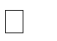 общественным организациям и объединениям – выстраивать собственную систему работы в соответствии с целями и задачами, обозначенными в Уставе организации; сформировать содержание деятельности, подлежащее финансовой поддержке в виде грантов и субсидий, выделяемых из федеральных и местных бюджетов, а также обеспечить возможность участия в открытом конкурсе (тендере), проводимом МО в целях реализации планов развития МО.Школы, активно включенные в реализацию системы воспитания, получают возможность формирования внушительного портфолио и выстраивания системной содержательной деятельности, ориентированной на решение стратегических государственных задач, что является выигрышной основой для получения грантов на реализацию намеченных планов.Реализация социальных практик школой совместно с общественными организациями и объединениями обладает объективно более высоким уровнем формирования и развития гражданской идентичности, ответственности и сознательностиобучающихся. Задачи, решаемые в ходе выполнения социальных практик, лежат в плоскости задач государственного значения, поскольку удовлетворяют запросам развития человеческого потенциала МО, способствуют привлечению социально ориентированных структур к решению общественно полезных задач по региональным и муниципальным программам, объединению усилий МО, институтов образования и гражданских институтов в деле социального развития региона, укрепления межнациональных (межэтнических) культурных связей и др.«Классное руководство»Осуществляя работу с классом, педагог (классный руководитель) организует работу с коллективом класса; индивидуальную работу с учащимися вверенного ему класса; работу с учителями, преподающими в данном классе; работу с родителями учащихся или их законными представителями.Главное предназначение классного руководителя - изучение особенностей развития каждого обучающегося в классе и создание условия для становления ребенка, как личности, входящего в современный ему мир, воспитать человека, способного достойно занять своё место в жизни.Важное место в работе классного руководителя занимает организация интересных и полезных для личностного развития ребенка совместных дел с учащимися вверенного ему класса, позволяющих, с одной стороны, вовлечь в них детей с самыми разными потребностями и тем самым дать им возможность самореализоваться, а с другой, установить и упрочить доверительные отношения с учащимися класса, стать для них значимым взрослым, задающим образцы поведения в обществе.Формированию и сплочению коллектива класса способствуют следующие дела, акции, события, проекты, занятия:классные часы: тематические (согласно плану классного руководителя), посвященные юбилейным датам, Дням воинской славы, событию в классе, станице, стране, способствующие расширению кругозора детей, формированию эстетического вкуса, позволяющие лучше узнать и полюбить свою Родину;игровые, способствующие сплочению коллектива, поднятию настроения, предупреждающие стрессовые ситуации; проблемные, направленные на устранение конфликтных ситуаций в классе, школе, позволяющие решать спорные вопросы; организационные, связанные к подготовке класса к общему делу; здоровьесберегающие, позволяющие получить опыт безопасного поведения в социуме, ведения здорового образа жизни и заботы о здоровье других людей.Немаловажное значение имеет:формирование традиций в классном коллективе: «День именинника», ежегодный поход«Есть в осени первоначальной…», концерты для мам, бабушек, пап и т.п.;становление позитивных отношений с другими классными коллективами (через подготовку и проведение ключевого общешкольного дела по параллелям);сбор информации об увлечениях и интересах обучающихся и их родителей, чтобы найти вдохновителей для организации интересных и полезных дел;создание ситуации выбора и успеха.Формированию и развитию коллектива класса способствуют:составление социального паспорта классаизучение учащихся класса (потребности, интересы, склонности и другие личностные характеристики членов классного коллектива)составление карты интересов и увлечений обучающихсяделовая игра «Выборы актива класса» на этапе коллективного планирования;проектирование целей, перспектив и образа жизнедеятельности классного коллектива с помощью организационно-деятельностной игры, классного часа «Класс, в котором я хотел бы учиться», конкурса «Устав класса», «Герб класса», «Мой класс сегодня и завтра».Классное руководство подразумевает и индивидуальную работу с учащимися класса: со слабоуспевающими детьми и учащимися, испытывающими трудности по отдельным предметам направлена на контроль за успеваемостью учащихся класса.с учащимися, находящимися в состоянии стресса и дискомфорта;с обучающимися, состоящими на различных видах учёта, в группе риска, оказавшимися в трудной жизненной ситуации. Работа направлена на контроль за свободным времяпровождением.заполнение с учащимися «портфолио» с занесением «личных достижений» учащихся класса;участие в общешкольных конкурсахпредложение (делегирование) ответственности за то или иное поручениевовлечение учащихся в социально значимую деятельность в классе;Классный руководитель работает в тесном сотрудничестве с учителями предметниками.«Основные школьные дела»Ключевые дела – это главные традиционные общешкольные дела, в которых принимает участие большая часть школьников и которые обязательно планируются, готовятся, проводятся и анализируются совместно педагогами и детьми. Это комплекс коллективных творческих дел, интересных и значимых для школьников, объединяющих их вместе с педагогами в единый коллектив. В воспитательной системе нашей школы выделяются тематические периоды традиционных дел. Главные дела являются понятными, личностно значимыми, главное, в празднике - своеобразная форма духовного самовыражения и обогащения ребенка. «День знаний», «День учителя», Новогодние театрализованные представления, День материи другие.На школьном уровне:Общешкольные дела, связанные с развитием воспитательной составляющей учебной деятельностиДень Знаний – традиционный общешкольный праздник, состоящий из серии тематических классных часов, экспериментальных площадок. Особое значение этот день имеет для учащихся 1-х и 11-х классов, передача традиций, разновозрастных межличностных отношений в школьном коллективе.Торжественное мероприятие «День Учителя» – общешкольный ритуал, позволяющий учащимся примерить на себя роль администрации школы, учителей; способность работать с младшими школьниками. Данное событие способствует развитию школьной идентичности детей, поощрению их социальной активности, развитию позитивных межличностных отношений в общешкольном коллективе.Основные мероприятия научно-практические конференции (школьный, муниципальный туры) и мини - фестиваль проектов. Научно-практические конференции содействует пропаганде научных знаний, профессиональной   ориентации и привлечению учащихся к научному творчеству и исследовательской работе.Общешкольные дела, направленные на усвоение социально- значимых знаний, ценностных отношений к миру, Родине, создание условий для приобретения опыта деятельного выражения собственной гражданской позицииДень солидарности в борьбе с терроризмом – цикл мероприятий (общешкольная линейка, классные часы, выставки детских рисунков, уроки мужества), направленные на формирование толерантности, профилактику межнациональной розни и нетерпимости; доверия, чувства милосердия к жертвам терактов, а также ознакомление учащихся с основными правилами безопасного поведения.«Выборная кампания» - традиционная общешкольная площадка для формирования основ школьного самоуправления для учащихся 5-11 классов. В игровой форме учащиеся осваивают все этапы предвыборной кампании (дебаты, агитационная кампания, выборы). По итогам игры формируются органы школьного самоуправления. Включение в дело учащихся всей школы способствуют развитию инициативности,самоопределения, коммуникативных навыков, формированию межличностных отношений внутришкольных коллективов.Система мероприятий, направленных на воспитание чувства любви к Родине, гордости за героизм народа, уважения к ветеранам: День мужества, День Победы, День защитников Отечества, «Урок благодарной памяти», Всероссийская акция «Бессмертный полк», классные часы, посвященные памятным датам Отечества, выставки рисунков «Я помню, я горжусь…», конкурс чтецов «Строки, опаленные войной…».Общешкольные дела, направленные на создание условий для накопления опыта самореализации в различных видах творческой, спортивной, художественной деятельности, позитивной коммуникации«Масленица», «Зарница»- традиционные праздники (1-11 классы).«Новогодние чудеса» – общешкольное коллективное творческое дело, состоящее из цикла отдельных дел: мастерская «Деда Мороза, конкурс «Новогодняя игрушка», новогодние праздники для учащихся разных классов, в которых принимают участие все учащиеся, педагогики и родители.КТД способствует развитию сценических навыков, проявлению инициативы, формированию навыков и опыта самостоятельности, ответственности, коллективного поведения; чувства доверия и уважения друг к другу, улучшения взаимосвязи родителя и ребёнка, педагогов и учащихся. «Кубанское Рождество», «Раз в Крещенский вечерок» – гостиные, связанные с приобщением учащихся к русским православным традициям, с сохранением культурного наследия, пробуждает интерес к историческому прошлому русского народа.Данные мероприятия позволяет детям получить навыки проектной деятельности, озеленения школьной территории, ответственного поведения в природе, трудолюбия.«О спорт!» – комплекс соревнований (Зарница, Веселый старты; День здоровья, волейбол, баскетбол, мини-футбол, самбо, лёгкая атлетика), направленные на формирование социально значимого отношения учащихся к здоровью, опыта ведения здорового образа жизни, популяризацию спорта, поддержку спортивных достижений.На уровне классовСистема традиционных дел в классах, составляющих ядро воспитательной работы, имеющих общешкольное значение. Актуализация общешкольной жизни на уровне классов осуществляется путем формирования чувства сопричастности каждого к жизнедеятельности школы путем организации само- и соуправления. На уровне начального общего образования совместная направленная деятельность педагога и школьников начального уровня заключается в развитии познавательной, творческой,социально-активной видах деятельности путем стимулирования детей к участию в общешкольных делах, опираясь на систему выбираемых ответственных лиц. На уровне основного и среднего образования – через создаваемый совет класса, который отвечает за участие в общешкольных делах, информирование о делах школьной жизни путем делегирования ответственности отдельным представителям классного самоуправления.«Посвящение в первоклассники» – торжественная церемония, символизирующая приобретение ребенком своего нового социального статуса – школьника;«Прощание с Азбукой» – традиционная церемония в первых классах; День именинника – дело, направленное на сплочение классного коллектива, на уважительное отношение друг к другу через  проведение различных конкурсов.Классный час «День матери» – развитие нравственно-моральных качеств ребенка через восприятие литературных произведений; развитие в детях чувства сопереживания, доброго сочувственного отношения к матери, воспитание уважения к материнскому труду, любви к матери;Классный семейный праздник, посвящённый 8 марта и 23 февраля – ежегодное дело, проходит совместно с родителями в процессе создания и реализации детско- взрослых проектов.Вовлечение детей в проектную деятельность. Участие в знаковых проектах школы.«Мы против сквернословия» «Экологический десант» «Школа –это наш дом».Вовлечение каждого ребенка в ключевые дела школы и класса в одной из возможных для него ролей осуществляется через советы соуправления, где распределяются зоны ответственности, даются разовые посильные поручения.«Внешкольные мероприятия»Реализация воспитательного потенциала внешкольных мероприятий предусматривает:внешкольные тематические мероприятия воспитательной направленности, организуемые педагогами, по изучаемым в школе учебным предметам, курсам, модулям; (конференции, фестивали, творческие конкурсы)организуемые в классах классными руководителями, в том числе совместно с родителями (законными представителями) обучающихся, экскурсии, походы выходного дня (в музеи, библиотеку, кинотеатры, парки, на различные предприятия) с привлечением к их планированию, организации, проведению, оценке мероприятия;литературные, исторические, экологические и другие походы, экскурсии, экспедиции, слеты и т. п., организуемые педагогами, в том числе совместно с родителями (законными представителями) обучающихся (для изучения историко-культурных мест, событий, биографий, проживавших в этой местности российских поэтов и писателей, деятелей науки, природных и историко-культурных ландшафтов, флоры и фауны и др.);выездные события, включающие в себя комплекс коллективных творческих дел, в процессе которых складывается детско-взрослая общность, характеризующаяся доверительными взаимоотношениями, ответственным отношением к делу, атмосферой эмоционально-психологического комфорта;внешкольные мероприятия, в том числе организуемые совместно с социальными партнерами школы.«Организация предметно-эстетической среды»Окружающая ребенка предметно-эстетическая среда школы, при условии ее грамотной организации, обогащает внутренний мир ученика, способствует формированию у него чувства вкуса и стиля, создает атмосферу психологического комфорта, поднимает настроение, предупреждает стрессовые ситуации, способствует позитивному восприятию ребенком школы. Воспитывающее влияние на ребенка осуществляется через такие формы работы с предметно-эстетической средой школы как:оформление интерьера школьных помещений (вестибюля, коридоров, рекреаций, спортивного зала, окна и т.п.) и их периодическая переориентация, которая может служить хорошим средством разрушения негативных установок школьников на учебные и внеучебные занятия, размещение на стендах школы регулярно сменяемых экспозиций. Творческих работ школьников, позволяющих им реализовать свой творческий потенциал, а также знакомиться с работами друг друга; фотоотчетов об интересных событиях, происходящих в школе-озеленение пришкольной территории, разбивка клумб, тенистых аллей, оборудование во дворе школы спортивных и игровых площадок, доступных и приспособленных для школьников разных возрастных категорий, оздоровительно- рекреационных зон, позволяющих разделить свободное пространство школы на зоны активного и тихого отдыха;благоустройство классных кабинетов, осуществляемое классными руководителями вместе со школьниками своих классов, позволяющее учащимся проявить свои фантазию и творческие способности, создающее повод для длительного общения классного руководителя со своими детьми;событийное оформление пространства при проведении конкретных школьных мероприятий (праздников, церемоний, торжественных линеек, творческих вечеров, выставок, собраний и т.п.); «украшение школы к Дню учителя, «Новогодний дизайн школы», Акция «Окна Победы»; акцентирование внимания школьников посредством элементов предметно-эстетической среды (стенды, плакаты) на важных для воспитания ценностях школы, ее традициях, правилах.«Работа с родителями/законными представителями»Работа с родителями или законными представителями школьников осуществляется для лучшего достижения цели воспитания, которое обеспечивается согласованием позиций семьи и школы в данном вопросе. Только когда все участники образовательного процесса едины и находят контакт, тогда воспитание наиболее эффективно. Но бывает так, что родители сами нуждаются в грамотной квалифицированной помощи.Необходима организация работы по выявлению родителей (законных представителей), не выполняющих обязанностей по их воспитанию, обучению, содержанию ведется систематически и в течение всего года. Используются различные формы работы:выявление семей группы риска при обследовании материально-бытовых условий проживания, обучающихся школы;формирование банка данных семей;индивидуальные беседы;заседания Совета профилактики;совещания при директоре;совместные мероприятия с КДН и ЗП и ОПДН. Профилактическая работа с родителями предусматривает оптимальное педагогическое взаимодействия школы и семьи, включение семьи в воспитательный процесс через систему родительских собраний, общешкольных мероприятий с детьми и родителями: День семьи, День матери, мероприятия по профилактике вредных привычек, родительские лектории и т.д.Кроме работы по просвещению и профилактики, в школе проводится активная работа для детей и их семей по создание ситуации успеха, поддержки и развития творческого потенциала.Работа с родителями или законными представителями школьников осуществляется в рамках следующих видов и форм деятельности:На групповом уровне:общешкольный родительский комитет, участвующий в управлении школой и решении вопросов воспитания и социализации их детей;общешкольные родительские собрания, происходящие в режиме обсуждения наиболее острых проблем обучения и воспитания школьников;педагогическое просвещение родителей по вопросам воспитания детей, в ходе которого родители получают рекомендации классных руководителей и обмениваются собственным творческим опытом и находками в деле воспитания детей, а также по вопросам здоровьясбережения детей и подростковвзаимодействие с родителями посредством школьного сайта: размещается информация, предусматривающая ознакомление родителей, школьные новостиНа индивидуальном уровне:обращение к специалистам по запросу родителей для решения острых конфликтных ситуаций;участие родителей в педагогических консилиумах, собираемых в случае возникновения острых проблем, связанных с обучением и воспитанием конкретного ребенка;помощь со стороны родителей в подготовке и проведении общешкольных и внутриклассных мероприятий воспитательной направленности;индивидуальное консультирование c целью координации воспитательных усилий педагогов и родителей.«Самоуправление»Основная цель модуля «Ученическое самоуправление» в МБОУ СОШ №4 им. Г. П. Бочкаря заключается в создании условий для выявления, поддержки и развития управленческих инициатив обучающихся, принятия совместных со взрослыми решений, а также для включения обучающихся школы в вариативную коллективную творческую и социально-значимую деятельность. Поддержка детского самоуправления в школе помогает педагогам воспитывать в детях инициативность, самостоятельность, ответственность, трудолюбие, чувство собственного достоинства, а школьникам – предоставляет широкие возможности для самовыражения и самореализации Участие в самоуправлении даёт возможность подросткам попробовать себя в различных социальных ролях, получить опыт конструктивного общения, совместного преодоления трудностей, формирует личную и коллективную ответственность за свои решения и поступки.Поскольку учащимся младших и подростковых классов не всегда удаетсясамостоятельно организовать свою деятельность, детское самоуправление иногда и на время может трансформироваться в соуправление (посредством введения функции педагога-куратора) в детское самоуправление.Структура ученического самоуправления школы имеет несколько Уровней и осуществляется следующим образом:На уровне школы:- через деятельность выборного Совета обучающихся школы, создаваемого для учета мнения школьников по вопросам управления образовательной организацией и принятия административных решений, затрагивающих их права и законные интересы;через деятельность творческих советов дела, отвечающих за проведение тех или иных конкретных мероприятий, праздников, вечеров, акций и т.п.;участие членов детского общественного движения в волонтерском отряде «Край добра», которые действуют на благо конкретных людей и социального окружения в целом. Уровень общешкольного коллектива предполагает получение обучающимися опыта самостоятельного общественного действия.Главным органом данного уровня самоуправления является Совет школьного ученического самоуправления, который состоит из лидеров всех секторов управления. На этом уровне члены Совета активно взаимодействуют с советником директора по воспитанию, представителями лидеров педагогического и родительского коллектива. При организации общешкольного уровня самоуправления решаются следующие задачи: планирование, организация и анализ общешкольных мероприятий и культурно-образовательных событий; разработка и внедрение инициатив ученического, педагогического и родительского коллективов; управление социально ориентированной деятельности школы; создание и укрепление общешкольных традиций.Содержание деятельности органов школьного ученического самоуправления разного уровня находит отражение в плане внеурочной деятельности. Например, к ежегодным мероприятиям, реализуемым обучающимися на разных уровнях самоуправления, относятся: организация встреч с интересными людьми, школьных конференций и передвижных выставок «Этот удивительный мир», поддержание порядка и чистоты в учебных классах и школе, создание ландшафтного дизайна на пришкольной территории, проведение спартакиад, интеллектуальных и спортивных конкурсов, фестивалей, праздников, творческих конкурсов и встреч, выставок, реализация проекта по благоустройству и оформлению школьных помещений «Создаем пространство школы вместе», проведение социальных акций «Для Вас, ветераны» «Помоги четвероногому другу» и др.На уровне классов:через деятельность выборных по инициативе и предложениям учащихся класса лидеров (старост), представляющих интересы класса в общешкольных делах и призванных координировать его работу с работой школы и классных руководителей;через деятельность выборных органов самоуправления, отвечающих за различные направления работы класса. Уровень классных коллективов формируется и реализуется в каждом классе. Данный уровень самоуправления дает обучающимся возможность раскрыть свои личностные качества, получить опыт реализации различных социальных ролей (лидер, заместитель лидера,культорганизатор, спорт организатор, ответственный за безопасность, учебный сектор, редколлегия) в процессе разработки плана классных дел, подготовки и организации разнообразных событий класса. Для формирования и развития лидерских качеств, управленческих компетенций, освоения эффективных форм организации классного коллектива проводится учеба актива школы, на которую приглашаются лидеры всех классов.На этом уровне самоуправления решаются следующие задачи: под руководством классного руководителя создается модель самостоятельной деятельности по реализации инициатив обучающихся; создаются условия для выявления и реализации творческого потенциала обучающихся; воспитывается личная и коллективная ответственность за выполнение порученных дел. На индивидуальном уровне:через вовлечение школьников в планирование, организацию, проведение и анализ общешкольных и внутриклассных дел, через реализацию функций школьниками, отвечающими за различные направления работы в классе;организацию общественно полезных дел, дающих детям возможность получить важный для их личностного развития опыт деятельности, направленной на помощь другим людям, своей школе, обществу в целом; развить в себе такие качества как забота, уважение, умение сопереживать, умение общаться, слушать и слышать других. (Это посильная помощь, оказываемая школьниками пожилым людям, участие школьников в работе на прилегающей к школе территории и т.п).«Профилактика и безопасность»Ухудшение здоровья детей школьного возраста в России стало не только медицинской, но и серьезной педагогической проблемой. Пожалуй, нет ничего другого в мире, чтобы мы теряли с такой беспечностью и легкостью, как собственное здоровье. Данные официальной статистики и результаты специальных научных исследований свидетельствуют о том, что в последние годы для подростков стали характерны не только широкая распространенность вредных привычек, но и более раннее приобщение к ним. В современной, быстро меняющейся экологической обстановке в России, возможности распространения среди подростков образа жизни сопряженного с риском для здоровья, становятся все более широкими.Опыт показывает, что большинство подростков испытывают потребность в обсуждении различных проблем здоровья и информации, касающейся личной безопасности. Поэтому одной из форм работы по профилактике вредных привычек и приобщению детей к здоровому образу жизни является просвещение. Подросткамнеобходима информация квалифицированных специалистов по интересующим их вопросам.Однако «правильные» знания не всегда предполагает «правильное» поведение. Между ними очень большая дистанция. Для того, чтобы «правильные» знания помогли выбрать «правильный поступок», нужна мотивация побуждения к действию.На первом этапе профилактической работы важная роль отводится профилактике табакокурения, алкоголизма и наркомании среди подростков. После создания социального паспорта школы вместе с психологической службой и классными руководителями, начинается активная просветительская работа: беседы, дискуссии, «круглые столы», тренинговые занятия с участием нарколога, эпидемиолога, детского врача, родителей, психолога и учащихся школы. Для этого в школе проводятся:«Дни здоровья», знакомство с природой родного края, физическое развитие детей, пропаганда туризма, здорового образа жизни, что способствует, формированию ответственности за сохранение естественного природного окружения, определяющего условия жизни человека;«Уроки безопасности», профилактика детского травматизма, формирование ответственности за своё здоровье и здоровье других людей;Месячник борьбы с вредными привычками, профилактика СПИДа; Уроки красоты и здоровья способствуют эстетическому и культурному развитию ребёнка, осознание здоровья, как одной из главных жизненных ценностей;«Пятиминутка здоровья» - просвещение, формирование навыков выхода из трудных ситуаций, ответственности за свои поступки;Экологическое воспитание имеет огромную роль в деле сохранения здоровья нации. Действенными мероприятиями в развитии данного направления являются:Акции «Птицы Кубани», «Чистые берега»;Праздники «День земли», «День птиц», фотоконкурс, конкурс рисунков «Природа родного края», «Береги лес от огня!»;Общешкольное дело сбор макулатуры «Сдай макулатуру - спасидерево!», «Чистый двор». В профилактике вредных привычек большое внимание уделяется подготовке и обучению молодежных лидеров. Учащихся, которые ведут активный здоровый образ жизни, должны стать положительным примером для подростков «группы риска».Направление «Профилактика и безопасность» реализовывается на основании планов:План мероприятий по реализации Закона Краснодарского края «О мерах по профилактике безнадзорности и правонарушений несовершеннолетних в Краснодарском крае»План работы в рамках акции «Школа - территория, свободная от табака»План мероприятий против подростковой преступности и по усилениюпрофилактической работыПлан мероприятий по профилактике ранних половых связей, половому воспитанию и предупреждению ранней беременности несовершеннолетнихПлан работы по профилактике наркомании, алкоголизма итабакокуренияПлан мероприятий по укреплению общегражданской идентичности, гармонизации межэтнических и межконфессиональных отношений, профилактике экстремизмаПлан работы профилактике экстремистской деятельности, гармонизации межэтнических отношений, недопущению проявления фактов национализма и ксенофобии среди несовершеннолетних«Социальное партнерство (сетевое взаимодействие)»Реализация воспитательного потенциала социального партнёрства школы при соблюдении требований законодательства Российской Федерации предусматривает:участие представителей организаций-партнёров, в том числе в соответствии с договорами о сотрудничестве, в проведении отдельных мероприятий в рамках рабочей программы воспитания и календарного плана воспитательной работы (дни открытых дверей, государственные, региональные, школьные праздники, торжественные мероприятия и т. п.);Акцент новых образовательных стандартов сделан в первую очередь на развитие творческого потенциала детей и духовно-нравственное воспитание. Однако, следуя новым стандартам образования, для создания «идеальной» модели выпускника рамки воспитательного пространства одного ОУ уже недостаточно. Должно быть организовано целостное пространство духовно-нравственного развития обучающихся.Этому способствует:участие представителей организаций-партнёров в проведении отдельных уроков, внеурочных занятий, внешкольных мероприятий соответствующей тематической направленности;проведение на базе организаций-партнёров отдельных уроков, занятий, внешкольных мероприятий, акций воспитательной направленности;проведение открытых дискуссионные площадки (детские, педагогические, родительские, совместные), куда приглашаются представители организаций-партнёров, на которых обсуждаются актуальные проблемы, касающиеся жизни школы, муниципального образования, региона, страны;расширение сетевого взаимодействия и сотрудничества между педагогами города, как основных учебных заведений, так дополнительных и высших;поиск новых форм работы, в том числе и информационно коммуникативных по сетевому взаимодействию школьников города. Это возможность максимального раскрытия творческого потенциала ребенка. Данная деятельность, позволяет проявить себя оптимальным образом индивидуально или в группе, попробовать свои силы, приложить свои знания, принести пользу, показать публично достигнутый результат.Совместно разрабатываемые и реализуемые обучающимися, педагогами с организациями-партнёрами благотворительной, экологической, патриотической, трудовой и т. д. направленности, ориентированные на воспитание обучающихся, преобразование окружающего социума, позитивное воздействие на социальное окружение.«Профориентация»Совместная деятельность педагогов и школьников по направлению«профориентация» включает в себя профессиональное просвещение школьников; диагностику и консультирование по проблемам профориентации, организацию профессиональных проб школьников. Задача совместной деятельности педагога и ребенка:– подготовить школьника к осознанному выбору своей будущей профессиональной деятельности. Создавая профориентационно значимые проблемные ситуации, формирующие готовность школьника к выбору, педагог актуализирует его профессиональное самоопределение, позитивный взгляд на труд в постиндустриальном мире, охватывающий не только профессиональную, но и непрофессиональную составляющие такой деятельности:циклы профориентационных часов общения, направленных на подготовку школьника к осознанному планированию и реализации своего профессионального будущего;профориентационные игры: деловые игры, квесты, расширяющие знания школьников о типах профессий, о способах выбора профессий, о достоинствах и недостатках той или иной интересной школьникам профессиональной деятельности;экскурсии на предприятия, дающие школьникам начальные представления о существующих профессиях и условиях работы людей, представляющих эти профессии;посещение дней открытых дверей в средних специальных учебных заведениях и вузах;совместное с педагогами изучение интернет ресурсов, посвященных выбору профессий, прохождение профориентационного онлайн-тестирования;участие в работе всероссийских профориентационных проектов, созданных в сети интернет;- освоение школьниками основ профессии в рамках курсов внеурочной деятельности.Вариативные модули:«Детские общественные объединения»Действующие на базе МБОУ СОШ №4 им. Г. П. Бочкаря детские общественные объединения – это добровольное, самоуправляемое, некоммерческое формирование, созданное по инициативе обучающихся и взрослых, объединившихся на основе общности интересов для реализации общих целей, указанных в уставе общественного объединения. Его правовой основой является Федеральный закон от 19.05.1995 № 82-ФЗ «Об общественных объединениях» (ст. 5).В МБОУ СОШ №4 им. Г. П. Бочкаря имеются детские объединения:Отряд ЮИД Отряд «Дружина юных пожарных»Отряд волонтеров «Край добра»Школьный спортивный клуб «Импульс»Группы казачьей направленности«ЮНАРМИЯ»ВСК «Братишка» им. Г. П. БочкаряВоспитание в детском общественном объединении осуществляется через:утверждение и последовательную реализацию в детском общественном объединении демократических процедур (выборы руководящих органов объединения, подотчетностьвыборных органов общему сбору объединения; ротация состава выборных органов и т. п.), дающих обучающемуся возможность получить социально значимый опыт гражданского поведения;организацию общественно полезных дел, дающих обучающимся возможность получить важный для их личностного развития опыт деятельности, направленной на помощь другим людям, своей школе, обществу в целом; развить в себе такие качества, как забота, уважение, умение сопереживать, умение общаться, слушать и слышать других. Такими делами могут являться: посильная помощь, оказываемая обучающимися пожилым людям; участие обучающихся в работе на прилегающей к школе территории (работа в школьном саду, уход за деревьями и кустарниками, благоустройство клумб) и др.;рекламные мероприятия в начальной школе, реализующие идею популяризации деятельности детского общественного объединения, привлечения в него новых участников (проводятся в форме игр, квестов, театрализаций и т. п.)Работа с учащимися по предупреждению несчастных случаев и травматизма в течение всего учебного года в нашей школе осуществляется через работу отрядов Юный инспектор движения (ЮИД) и Дружину юных пожарных (ДЮП). Члены ЮИД и ДЮП активно участвуют в проведении профилактических мероприятий, готовят и проводят агитационные выступления перед учащимися школы. Члены отрядов изготавливают и распространяют листовки по правилам пожарной безопасности среди жителей села, оформляют информационные листы, направленные на обучение детей пожарной безопасности и правилам дорожного движения, организуют тематические выставки рисунков и поделок, различные тематические вечера, викторины, конкурсы.Цель деятельности ШСК «Импульс» - это создание условий для развития физической культуры и спорта в МБОУ СОШ №4 им. Г. П. Бочкаря, организации досуга обучающихся по спортивным интересам, удовлетворение их потребности в физическом совершенствовании, а также оказание практической помощи участникам образовательного процесса в реабилитации, сохранения и укрепления здоровья. Участниками объединения могут быть учащиеся с 1-го по 11-й класс.Работа по направлению«Казачество» выполняется в группах казачьей направленности и решает такие задачи, как духовно-нравственное развитие обучающихся, воспитание основ толерантности, чувства патриотизма и гражданских качеств. В школе есть классы казачьей направленности в 3 и 8 классах. Учащиеся класса активно участвуют в исследовательской деятельности, конкурсах и соревнованиях, направленных на пропаганду казачества. В работе с классом казачьей направленности основными направлениями работы являются:история кубанского казачества;казачьи игры;история и современность кубанского казачества;физическое воспитание казаковОбразовательная программа обеспечивает обучение в соответствии с поставленными целями.Основные направления деятельности отряда «Юнармия» в МБОУ СОШ №4 им. Г. П. Бочкаря строятся исходя из задач, направленных для реализации поставленной цели. Направления деятельности определены Главным и региональным штабом движения «Юнармия». Содержание каждого направления, а также виды и формы деятельности определены мной, как руководителем отряда, и педагогами-инструкторами, ведущими занятия по различным направлениям.«Начальная военная подготовка». В МБОУ СОШ №4 им. Г. П. Бочкаря за счет часов внеурочной деятельности в рамках ФГОС осуществляется «Начальная военная подготовка» не только старшеклассников, но и учащихся среднего звена в соответствии с их возрастными особенностями. «Физическая подготовка»- направление успешно реализовывается в рамках дополнительных часов секционной работы и внеурочных занятий ФГОС. «Творческая деятельность»- в отряде «Юнармия» приветствуется как коллективная, так и индивидуальная творческая деятельность участников объединения. Юнармецы нашей школы принимают активное участие во многих проводимых творческих конкурсах различного уровня.«Школьное медиа»Цель школьных медиа (совместно создаваемых разновозрастными   школьниками и педагогами средств распространения текстовой, аудио и видео информации) – развитие коммуникативной культуры школьников, формирование навыков общения и сотрудничества, поддержка творческой самореализации учащихсяВоспитательный потенциал школьных медиа реализуется в рамках различных видов и форм деятельности:видео и фото студию: создание фотомонтажей, фоторепортажей, видеоклипов о наиболее интересных моментах жизни школы, популяризация общешкольных ключевых дел, мероприятий, кружков, секций, деятельности органов ученического самоуправления;участие школьников во всероссийских конкурсах школьных медиа.социальные сети: разновозрастное сообщество учащихся и педагогов,поддерживающее интернет-сайт школы и группы «ВКонтаке», с целью освещения деятельности школы, в информационном пространстве, привлечения внимания общественности к МБОУ СОШ №4 им. Г. П. Бочкаря, информационного продвижения ценностей школы и организации виртуальной диалоговой площадки, на которой детьми, учителями и родителями могли бы открыто обсуждаться значимые вопросы.Создание интернет опросов и обсуждений в онлайн режиме, участие в работе сайта школы, ВК.Раздел III.Организация воспитательной деятельностиОбщие требования к условиям реализации ПрограммыПрограмма воспитания реализуется посредством формирования социокультурного воспитательного пространства при соблюдении условий создания уклада, отражающего готовность всех участников образовательного процесса руководствоваться едиными принципами и регулярно воспроизводить наиболее ценные для нее воспитательно значимые виды совместной деятельности.Уклад школы направлен на сохранение преемственности принципов воспитания на всех уровнях общего образования:обеспечение личностно развивающей предметно-пространственной среды, в том числе современное материально-техническое обеспечение, методические материалы и средства обучения;наличие профессиональных кадров и готовность педагогического коллектива к достижению целевых ориентиров Программы воспитания;взаимодействие с родителями (законными представителями) по вопросам воспитания;учет индивидуальных особенностей обучающихся, в интересах которых реализуется Программа (возрастных, физических, психологических, национальных и пр.).Кадровое обеспечение воспитательного процессаПедагог являет собой всегда главный для обучающихся пример нравственного и гражданского личностного поведения. В школе создано школьное методическое объединение (ШМО) классных руководителей, которое помогает учителям школы разобраться в нормативно-правовой базе в потоке информации, обеспечивающей успешный воспитательный процесс. Совершенствование подготовки и повышения квалификации кадров по вопросам духовно-нравственного воспитания детей и молодежи, один из главных вопросов в реализации рабочей программы воспитания. Мероприятия по подготовке кадров:сопровождение молодых педагогических работников, вновь поступивших на работу педагогических работников (работа школы наставничества)индивидуальная работа с педагогическими работниками по запросам (в том числе и по вопросам классного руководства)контроль оформления учебно-педагогической документациипроведение конференций, «круглых столов», семинаров по педагогическим и другим проблемам духовно-нравственного воспитания и просвещения обучающихся;участие в постоянно действующих учебных курсах, семинарах по вопросам воспитания;участие в работе городских и региональных методических объединений представление опыта работы школы;участие в работе постоянно действующего методического семинара по духовно- нравственному воспитаниюучастие в различных ежегодных районных, краевых, региональных, Всероссийских образовательных конкурсах с целью обмена опыта работы по духовно-нравственному воспитаниюВ педагогическом плане среди базовых национальных ценностей необходимо установить одну важнейшую, системообразующую, дающую жизнь в душе детей всем другим ценностям - ценность Учителя.Нормативно-методическое обеспечениеВ программных мероприятиях предусматривается подготовка и принятие нормативных документов, включающих вопросы духовно-нравственного воспитания школьников, заключение соглашений о сотрудничестве органов образования, здравоохранения, культуры, социальной помощи.Ведется разработка нормативно-правового механизма взаимосвязи субъектов духовно-нравственного содержания в станице.Подготовка приказов и локальных актов школы по внедрению рабочей программы воспитания в образовательный процесс.Создание рабочей программы воспитания на 2023-2025г. с приложением плана воспитательной работы школы на три уровня образования НОО, ООО, СОО.Обновление содержания воспитательных программ в целях реализации новых направлений программ воспитания.Подготовка/корректировка дополнительных общеразвивающих программ ОУ.Сайт, на котором будут отражены реальные результаты программы воспитания https://star-sosh4.ru/Требования к условиям, обеспечивающим достижение планируемых личностных результатов в работе с особыми категориями детейВ настоящее время в МБОУ СОШ №4 им. Г. П. Бочкаря, получает образование примерно 25% детей с ОВЗ и детей инвалидов во всех уровнях образования. Дети ОВЗ и инвалиды получают образование на равных, со всеми школьниками, создана благоприятная доброжелательная среда. Эти дети находятся под пристальным контролем классных руководителей, и социально-психологической службы. Они имеют возможность участвовать в различных формах жизни детского сообщества: в работе органов самоуправления, волонтерского отряда, участвовать в конкурсных мероприятиях онлайн и офлайн, в школьных праздниках. Обеспечивается возможность их участия в жизни класса, школы, событиях группы. Таким образом, формируется их личностный опыт, развивается самооценка и уверенность в своих силах, опыт работы в команде, развивает активность и ответственность каждого обучающегося в социальной ситуации его развития.Особыми задачами воспитания обучающихся с ОВЗ являются:Налаживание эмоционально-положительного взаимодействия детей с ОВЗ с окружающими для их успешной адаптации и интеграции в школе;формирование доброжелательного отношения к детям с ОВЗ и их семьям со стороны всех участников образовательных отношений;построение воспитательной деятельности с учетом индивидуальных особенностейкаждого обучающегося с ОВЗ;активное привлечение семьи и ближайшего социального окружения к воспитанию обучающихся с ОВЗ;обеспечение психолого-педагогической поддержки семей, обучающихся с ОВЗ в развитии и содействие повышению уровня их педагогической, психологической, медико- социальной компетентности;индивидуализация в воспитательной работе с обучающимися с ОВЗ.на личностно-ориентированный подход в организации всех видов детской деятельности.Система поощрения социальной успешности и проявлений активной жизненной позиции обучающихсяСистема поощрения проявлений активной жизненной позиции и социальной успешности обучающихся призвана способствовать формированию у обучающихся ориентации на активную жизненную позицию, инициативность, максимально вовлекать их в совместную деятельность в воспитательных целях. Система проявлений активной жизненной позиции и поощрения социальной успешности обучающихся строится на принципах:публичности, открытости поощрений (информирование всех обучающихся о награждении, проведение награждений в присутствии значительного числа обучающихся); В школе практикуются общешкольные линейки и праздники в честь победителей различных конкурсов и олимпиад.в выдвижении на поощрение и в обсуждении кандидатур на награждение обучающихся участвуют органы самоуправления, классные руководители учителя;к участию в системе поощрений на всех стадиях привлекаются родители (законные представители) обучающихся, представителей родительского сообщества, самих обучающихся, их представителей (с учетом наличия ученического самоуправления), сторонние организации, их статусных представителей;дифференцированность поощрений (наличие уровней и типов наград позволяет продлить стимулирующее действие системы поощрения).Основные направления самоанализа воспитательной работыСамоанализ организуемой в МБОУ СОШ №4 им. Г. П. Бочкаря воспитательной работы осуществляется по выбранным самой школой направлениям и проводится с целью выявления основных проблем школьного воспитания и последующего их решения.Самоанализ осуществляется ежегодно силами самой школы.Основными принципами, на основе которых осуществляется самоанализ воспитательной работы в школе, являются:принцип гуманистической направленности осуществляемого анализа, ориентирующий экспертов на уважительное отношение, как к воспитанникам, так и к педагогам, реализующим воспитательный процесс;принцип приоритета анализа сущностных сторон воспитания, ориентирующий экспертов на изучение не количественных его показателей, а качественных – таких как содержание и разнообразие деятельности, характер общения и отношений между школьниками и педагогами;принцип развивающего характера осуществляемого анализа, ориентирующий экспертов на использование его результатов для совершенствования воспитательной деятельности педагогов: грамотной постановки ими цели и задач воспитания, умелого планирования своей воспитательной работы, адекватного подбора видов, форм и содержания их совместной с детьми деятельности;взаимное уважение всех участников образовательных отношений;развивающий характер осуществляемого анализа ориентирует на использование его результатов для совершенствования воспитательной деятельности педагогических работников (знания и сохранения в работе целей и задач воспитания, умелого планирования воспитательной работы, адекватного подбора видов, форм и содержания совместной деятельности с обучающимися, коллегами, социальными партерами);распределенная ответственность за результаты личностного развития обучающихсяориентирует на понимание того, что личностное развитие – это результат как организованного воспитания, в котором образовательная организация участвует наряду с другими социальными партнёрами, так и внеплановая социализация, саморазвитие. Основные направления анализа организуемого в школе воспитательного процесса: Условия организации воспитательной работы по четырем составляющим:нормативно-методическое обеспечение;кадровое обеспечение;материально-техническое обеспечение;удовлетворенность качеством условий.Оценить качество условий организации воспитательной работы помогут разработанные Чек-листы.Анализ организации воспитательной работы по следующим направлениям:реализация внеурочной деятельности;реализация воспитательной работы классных руководителей;реализация дополнительных программ;удовлетворенность качеством реализации воспитательной работы.Проводится с заполнением сводных таблиц выполненной работы и анализа ее качества, анкетирование.Результаты воспитания, социализации и саморазвития школьников.Критерием, на основе которого осуществляется данный анализ, является динамика личностного развития школьников каждого класса, их достижения в конкурсах и мероприятиях, удовлетворенность участников образовательных отношений качеством результатов воспитательной работы.Осуществляется анализ классными руководителями совместно с заместителем директора по воспитательной работе с последующим обсуждением его результатов назаседании методического объединения классных руководителей или педагогическом совете школы.Способом получения информации о результатах воспитания, социализации и саморазвития школьников является педагогическое наблюдение, диагностика. Диагностический инструментарий: «Методика диагностики нравственной воспитанности», «Методика диагностики личностного роста школьников», «Методика диагностики нравственной мотивации», «Методика диагностики нравственной самооценки»Внимание педагогов сосредотачивается на следующих вопросах:какие прежде существовавшие проблемы личностного развития школьников удалось решить за минувший учебный год;какие проблемы решить не удалось и почему;какие новые проблемы появились, над чем далее предстоит работать педагогическому коллективу.Диагностика «Творческие достижения школьников». Старшая вожатая проводит учет результативности участия детей в творческих конкурсах и мероприятиях, благотворительных акциях, социальных проектах, социально значимой деятельности. В качестве инструмента оценки - таблица достижений. Она позволит систематизировать сведения, для их анализа.Это дает возможность анализировать результативность участия школьников в различных конкурсах по всем направлениям воспитательной деятельности.Состояние организуемой в школе совместной деятельности детей и взрослых. Удовлетворенность качеством результатов воспитательной работы.Критерием, на основе которого осуществляется данный анализ, является наличие в школе интересной, событийно насыщенной и личностно развивающей совместной деятельности детей и взрослых.Осуществляется анализ заместителем директора по воспитательной работе, классными руководителями, Советом старшеклассников и родителями, хорошо знакомыми с деятельностью школы.Способами получения информации о состоянии организуемой в школе совместной деятельности детей и взрослых могут быть беседы со школьниками и их родителями, педагогами, лидерами ученического самоуправления, при необходимости – их анкетирование. Чтобы выявить, удовлетворены ли родители и школьники качеством образовательных услуг, чаще всего используют анкетирование.Часть вопросов такого анкетирования затрагивает и организацию воспитательной деятельности. Пусть оценят три показателя:качество организации внеурочной деятельности;качество воспитательной деятельности классного руководителя;качество доп.образованияАнализ ответов позволит вам оценить степень удовлетворенности результатами воспитательной работы. Полученные результаты обсуждаются на заседании методического объединения (ШМО) классных руководителей или педагогическом совете школы.Внимание при этом сосредотачивается на вопросах, связанных скачеством проводимых общешкольных ключевых дел;качеством совместной деятельности классных руководителей и их классов;качеством организуемой в школе внеурочной деятельности;качеством реализации личностно развивающего потенциала школьных уроков;качеством существующего в школе ученического самоуправления;качеством функционирующих на базе школы детских общественных объединений;качеством проводимых в школе экскурсий, походов;качеством профориентационной работы школы;качеством работы школьных медиа;качеством организации предметно-эстетической среды школы;качеством взаимодействия школы и семей школьников.Итогом самоанализа организуемой в школе воспитательной работы является перечень выявленных проблем, над которыми предстоит работать педагогическому коллективу, и проект направленных на это управленческих решений.Ожидаемые конечные результатысовершенствование статуса конкурентноспособного образовательного учреждения, обеспечивающего становление личности выпускника, способной при любых неблагоприятных условиях сохранять уважение друг к другу, взаимопонимание, стремление к взаимодействию в традициях русской православной культуры через расширение содержания, форм организации воспитательной системы школы посредством интеграции с социальными партнерами, системой дополнительного образования.введение в практику новых форм и методов духовно-нравственного воспитания.совершенствование системы социально–педагогической поддержки, обеспечивающей снижение факторов «риска» и асоциального поведения через внедрение современных воспитательных технологий, применение эффективных механизмов социализации, формирования здорового образа жизни на основе духовно-нравственных принципов воспитания.создание в школе единого воспитательного пространства, главной ценностью которого является личность ребенка, приобщение его к истинным ценностям, формирование нового знания, ориентированного на умение при любых неблагоприятных условиях сохранять уважение друг к другу, взаимопонимание, стремление к взаимодействию в традициях русской культуры.ГРАФИКвнеурочной деятельности в 1-х классах МБОУ СОШ №4 им. Г. П. Бочкаря на 2023-2024 учебный годГРАФИКвнеурочной деятельности во 2-х классахМБОУ СОШ №4 им. Г. П. Бочкаря на 2023-2024 учебный годГРАФИКвнеурочной деятельности в 3 классеМБОУ СОШ №4 им. Г. П. Бочкаря на 2023-2024 учебный годГРАФИКвнеурочной деятельности в 4-х классахМБОУ СОШ №4 им. Г. П. Бочкаря на 2023-2024 учебный год2 класс2023-2024 учебный год1 урок 8.00-8.402 урок 8.50-9.303 урок 9.50-10.304 урок 10.50 – 11.305 урок 11.50-12.302-4 классы34 учебные недели+Классы 6-дневная учебная неделя5-дневная учебная неделя2-4- 23Каникулы Сроки Количество днейВыход на занятияОсенние 29.10-06.11907.11.2023 г.Зимние 30.12-08.011009.01.2024 г.Весенние 23.03-31.03901.04.2024 г.КлассIIIIIIVКол-во часов111КубановедениеВн.деят1Вн.деятОРКСЭ1Самбо1Вн.деятВн.деятПредметная областьУчебный предметКоличество часов в неделюКоличество часов в неделюКоличество часов в неделюПредметная областьУчебный предмет2а34Обязательная частьОбязательная частьРусский язык и литературное чтениеРусский язык555Русский язык и литературное чтениеЛитературное чтение444Иностранный языкИностранный язык222Математика и информатикаМатематика444Обществознание и естествознание ("окружающий мир")Окружающий мир222Основы религиозных культур и светской этикиОсновы религиозных культур и светской этики001ИскусствоИзобразительное искусство111ИскусствоМузыка111ТехнологияТехнология111Физическая культураФизическая культура222ИтогоИтого222223Наименование учебного курсаНаименование учебного курсаСамбоСамбо100КубановедениеКубановедение010ИтогоИтого110ИТОГО недельная нагрузкаИТОГО недельная нагрузка232323Количество учебных недельКоличество учебных недель343434Всего часов в годВсего часов в год782782782Внеурочная деятельность (включая коррекционно-развивающую область):666Социально-педагогическая коррекция (социальный педагог)111Коррекция устной и письменной речи (дефектолог)222Коррекция психоэмоционального развития (психолог)111Коррекция речевого развития (логопед)111Ритмика111Максимально допустимая недельная нагрузка при 5-ти дневной неделе СанПиН 1.2.3685-21          292929Продолжительность учебного года1 классы2 - 4 классы33 учебные недели+34 учебные недели+Учебный периодСроки учебных периодовКоличество учебных днейСроки каникулКоличество днейВыход на занятияI четверть01.09 – 28.10 202341 29.10 – 06.11. 2023907.11.2023II четверть07.11 – 29.12 20234030.12. – 08. 01. 20241009.01.2024III четверть10.01 – 22.03. 20245223.03 – 31.03.2023901.04.2024IV четверть02.04 – 25.05. 202440Итого34 недели2826.05- 31.08.202401.09.20241 смена          1-е классы1 смена          1-е классы1 смена          1-е классыСентябрь - октябрьНоябрь - декабрьЯнварь - май1 урок 08:00 –08:352 урок 08:45 –09:20Динамическая пауза09:40 – 10:203 урок 10:40 – 11:15Внеурочные занятия:1 занятие 12.00 – 12.352 занятие 12.45 – 13.201 урок 08:00 –08:352 урок 08:45 –09:20Динамическая пауза09:40 – 10:203 урок 10:20 – 10.554 урок 11:15 – 11.50Внеурочные занятия:1 занятие 12.30 – 13.052 занятие  13:15 – 13:501 урок 08:00 –08:402 урок 08:50 –09:30Динамическая пауза09:50 – 10:303 урок 10:30 – 11:104 урок 11:30 – 12:10Внеурочные занятия:1 занятие 12.50 – 13.352 занятие  13:45 – 14.301 смена 2а, 4б классы1 смена 2а, 4б классы1 смена 2а, 4б классыНачалоРежимные мероприятияОкончание8.001 урок8.409.002 урок9.4010.003 урок10.4011.004 урок11.4012.005 урок12.402 смена 2б, 3а, 3б, 4а классы2 смена 2б, 3а, 3б, 4а классы2 смена 2б, 3а, 3б, 4а классыНачалоРежимные мероприятияОкончание13.301 урок14.1014.302 урок15.1015.303 урок16.1016.304 урок17.1017.305 урок18.10КлассыУчебная деятельностьУчебная деятельностьКлассыФГОСФГОСКлассы1 смена2 смена1а,1б,2а,4бурокивнеурочная деятельность2б,3а,3б,4авнеурочная деятельностьурокиклассыМаксимально допустимая аудиторная недельная нагрузкаМаксимально допустимая аудиторная недельная нагрузкаклассы6-дневная учебная неделя5-дневная учебная неделя1-212-233-234-23ЦелевыеориентирыГражданско-патриотическоевоспитаниеЗнающийилюбящийсвоюмалуюродину,свойкрай.Имеющийпредставлениеосвоейстране,Родине -России,еетерритории,расположении.Сознающийпринадлежностьксвоемународу,этнокультурнуюидентичность,проявляющийуважениек своемуи другимнародам.СознающийсвоюпринадлежностькобщностигражданРоссии;Понимающийсвоюсопричастностьпрошлому,настоящемуибудущемусвоеймалойродины,родногокрая, своегонарода, российского государства.Имеющий первоначальные представления о своих гражданских правах и обязанностях,ответственности вобществеи государстве.Понимающийзначениегражданских символов(государственнаясимволикаРоссии,своего региона),праздников,местпочитаниягероевизащитниковОтечества,проявляющийкнимуважение.Духовно-нравственноевоспитаниеПонимающийценностькаждойчеловеческойжизни,признающийиндивидуальностьидостоинствокаждогочеловека.Умеющийанализироватьсвоиичужиепоступкиспозицииихсоответствиянравственнымнормам,давать нравственную оценкусвоимпоступкам, отвечать заних.Доброжелательный,проявляющийсопереживание,готовностьоказыватьпомощь,выражающийнеприятиелюбых формповедения,причиняющегофизическийиморальныйвреддругимлюдям.Понимающийнеобходимостьнравственногосовершенствования,роливэтомличныхусилийчеловека,проявляющий готовностьксознательномусамоограничению.Владеющийпервоначальныминавыкамиобщенияслюдьмиразныхнародов,вероисповеданий.Знающийиуважающийтрадициииценностисвоейсемьи,российскиетрадиционныесемейныеценности (с учетом этнической,религиознойпринадлежности).Сознающий и принимающий свою половую принадлежность, соответствующие ему психологические и поведенческие особенности с учетом возраста.Владеющий первоначальными представлениями о единстве и многообразии	языкового и культурного пространства России, о языке как основе национального самосознания.Испытывающий нравственные эстетические чувства к русскому и родному языкам, литературе.Знающий и соблюдающий основные правила этикета в обществе.ЭстетическоевоспитаниеПроявляющийуважениеиинтерескхудожественнойкультуре,восприимчивостькразнымвидамискусства,творчествусвоегонарода, другихнародовРоссии.Проявляющийстремлениексамовыражениювразныхвидаххудожественнойдеятельности,искусства.Способныйвосприниматьичувствоватьпрекрасноевбыту,природе,искусстве,творчествелюдей.ФизическоевоспитаниеСоблюдающийосновныеправилаздоровогоибезопасногодлясебяидругихлюдейобразажизни,втомчислевинформационной среде.Ориентированныйнафизическоеразвитие,занятияспортом.Бережноотносящийсякфизическомуздоровьюидушевномусостояниюсвоемуидругихлюдей.Владеющийосновныминавыкамиличнойиобщественнойгигиены,безопасногоповедениявбыту,природе,обществе.ТрудовоевоспитаниеСознающийценностьчестноготрудавжизничеловека, семьи,народа,обществаигосударства.Проявляющийуважениектруду,людямтруда,ответственноепотреблениеибережноеотношениекрезультатамсвоеготрудаи другихлюдей,прошлыхпоколений.Выражающийжеланиеучаствоватьвразличныхвидахдоступногоповозрастутруда,трудовойдеятельности.Проявляющийинтерескразнымпрофессиям. ЭкологическоевоспитаниеПонимающийзависимостьжизнилюдейотприроды,ценностьприроды,окружающейсреды.Проявляющийлюбовькприроде,бережноеотношение,неприятиедействий,приносящихвредприроде,особенно живымсуществам.Выражающийготовностьосваиватьпервоначальныенавыкиохраныприроды,окружающейсредыидействоватьвокружающейсредевсоответствиисэкологическиминормами.ПознавательноевоспитаниеОбладающий первоначальными представлениями о природных и социальных объектах каккомпонентах единого мира, многообразии объектов и явлений природы, о связи мира живой инеживойприроды, онауке, научномзнании, научнойкартинемира.Проявляющий уважениеиинтерескнауке,научномузнаниювразныхобластях.Выражающий познавательные интересы, активность, инициативность, любознательность исамостоятельность впознании. ЦелевыеориентирыГражданско-патриотическоевоспитаниеЗнающийипринимающийсвоюроссийскуюгражданскуюидентичностьвполикультурномимногоконфессиональномроссийскомобществе,всовременноммировомсообществе. Проявляющий уважение, ценностное отношение к государственным символам России, праздникам,традициямнародаРоссии.Понимающий и принимающий свою сопричастность прошлому, настоящему и будущему народамРоссии,тысячелетнейистории российскойгосударственности.ПроявляющийготовностьквыполнениюобязанностейгражданинаРоссии,реализациисвоихгражданскихправи свобод.Ориентированныйнаучастиенаосновевзаимопониманияивзаимопомощивразнообразнойсоциальнозначимойдеятельности,втомчислегуманитарной(добровольческиеакции,помощьнуждающимсяи т.п.).Принимающийучастиевжизнишколы(втомчислесамоуправление),местногосообщества,родногокрая.Выражающийнеприятиелюбойдискриминацииграждан,проявленийэкстремизма,терроризма,коррупциивобществе.ПатриотическоевоспитаниеСознающийсвоюэтнокультурнуюидентичность,любящийсвойнарод,еготрадиции,культуру.Проявляющий уважение, ценностное отношение к историческому и культурному наследию своего идругих народов России, символам, праздникам, памятникам, традициям народов, проживающих вроднойстране.СознающийсебяпатриотомсвоегонародаинародаРоссиивцелом,своюобщероссийскуюкультурнуюидентичность.Проявляющий интерес к познанию родного языка, истории, культуры своего народа, своего края,другихнародовРоссии,Российской Федерации.Знающий и уважающий боевые подвиги, и трудовые достижения своих земляков, жителей своегокрая,народаРоссии,героевизащитниковОтечествавпрошломисовременности.ЗнающийиуважающийдостижениянашейобщейРодины–Россиивнауке,искусстве,спорте,технологиях.Духовно-нравственноевоспитаниеЗнающий и уважающий основы духовно-нравственной культуры своего народа, других народовРоссии.Выражающийготовностьоцениватьсвоеповедениеипоступки,поведениеипоступкидругихлюдей с позиций традиционных российских духовно-нравственных, социокультурных ценностей инормсучетом осознания последствийпоступков.ОриентированныйнатрадиционныедуховныеценностииморальныенормынародовРоссии,российскогообществавситуацияхнравственного выбора.Выражающийактивноенеприятиеаморальных,асоциальныхпоступков,поведения,противоречащихтрадиционнымвРоссииценностям и нормам.Сознающийсвоюсвободуиответственностьличностивусловияхиндивидуальногоиобщественногопространства.Понимающий ценность межрелигиозного, межнационального согласия людей, граждан, народов вРоссии,умеющий общаться слюдьми разныхнародов,вероисповеданий.Выражающий уважительное отношение к религиозным традициям и ценностям народов России,религиознымчувствамсограждан.Проявляющий уважение к старшим, к российским традиционным семейным ценностям, институтубракакаксоюзумужчиныи женщиныдля созданиясемьи, рожденияивоспитания детей.Знающийязык,культурусвоегонарода,своегокрая,основыкультурногонаследиянародовРоссиии человечества; испытывающий чувство уважения к русскому и родному языку, литературе, культурномунаследиюмногонациональногонародаРоссииЭстетическоевоспитаниеПроявляющийвосприимчивостькразнымвидамискусства,пониманиеегоэмоциональноговоздействия,влияниянадушевноесостояниеиповедениелюдей.Знающийиуважающийхудожественноетворчествосвоегоидругихнародов,понимающийегозначениевкультуре.Сознающийзначение художественнойкультурыкаксредства коммуникацииисамовыражения всовременномобществе,значениенравственных норм,ценностей,традицийвискусстве.Выражающийпониманиеценностиотечественногоимировогохудожественногонаследия,ролинародных традицийи народноготворчествав искусстве.Ориентированныйнасамовыражениевразныхвидахискусства,художественномтворчестве.ФизическоевоспитаниеПонимающийценностьжизни,здоровьяибезопасностичеловекавобществе,значениеличныхусилийчеловекав сохраненииздоровья своегои другихлюдей, близких.Выражающийустановкуназдоровыйобразжизни(здоровоепитание,соблюдениегигиеническихправил,сбалансированныйрежимзанятийиотдыха,регулярнаяфизическаяактивность).Проявляющийпониманиепоследствийинеприятиевредныхпривычек(употреблениеалкоголя,наркотиков,курение)ииных формвредадляфизическогоипсихическогоздоровья.Знающийисоблюдающийправилабезопасности,втомчислебезопасногоповедениявинформационной,интернет-среде.Способныйадаптироватьсякстрессовым ситуациям,меняющимсясоциальным, информационнымиприроднымусловиям,втомчислеосмысливая собственныйопытивыстраиваядальнейшиецели.Умеющий осознавать эмоциональное состояние свое и других, стремящийся управлять собственнымэмоциональнымсостоянием.Обладающийпервоначальныминавыкамирефлексиифизическогосостояниясвоегоидругихлюдей,готовыйоказыватьпервуюпомощьсебеидругимлюдям.ТрудовоевоспитаниеУважающийтруд,результатытрудовойдеятельностисвоейидругихлюдей.Выражающий готовность к участию в решении практических трудовых дел, задач (в семье, школе,своейместности)технологическойисоциальнойнаправленности,способныйинициировать,планироватьивыполнятьтакогородадеятельность.Проявляющий интерес к практическому изучению профессий и труда различного рода на основеизучаемых предметных знаний.Сознающий важность обучения труду, накопления навыков трудовой деятельности на протяжениижизнидляуспешной профессиональной самореализации вобществе.Понимающийнеобходимостьчеловекаадаптироватьсявпрофессиональнойсредевусловияхсовременноготехнологическогоразвития,выражающийготовностьктакойадаптации.Понимающийнеобходимостьосознанноговыбораипостроенияиндивидуальнойтраекторииобразованияижизненныхплановполученияпрофессии,трудовойдеятельностисучетомличныхиобщественныхинтересовипотребностей.ЭкологическоевоспитаниеОриентированныйнаприменениезнанийестественныхисоциальныхнаукдлярешениязадачвобластиохраныокружающейсреды,планированиясвоихпоступковиоценкиихвозможныхпоследствийдляокружающейсреды. Понимающий глобальный характер экологических проблем, путей их решения, значениеэкологическойкультурывсовременноммире.Выражающийнеприятиедействий,приносящихвредприроде,окружающейсреде.Сознающийсвоюрольиответственностькакгражданинаипотребителявусловияхвзаимосвязиприродной,технологической исоциальной сред.Выражающийготовностькучастиювпрактическойдеятельностиэкологической,природоохраннойнаправленностей.ПознавательноевоспитаниеВыражающийпознавательныеинтересывразныхпредметныхобластяхсучетоминдивидуальныхспособностей,достижений.Ориентированныйвдеятельностинасистемунаучныхпредставленийозакономерностяхразвитиячеловека,природыиобщества,взаимосвязяхчеловекасприроднойисоциальнойсредой.Развивающийличныенавыкииспользованияразличныхсредствпознания,накоплениязнанийомире(языковая,читательскаякультура,деятельностьвинформационной,цифровойсреде).Демонстрирующий навыки наблюдений, накопления фактов, осмысления опыта в естественнонаучнойигуманитарнойобластяхпознания,первоначальныенавыкиисследовательскойдеятельности.ЦелевыеориентирыГражданскоевоспитаниеОсознанновыражающийсвоюроссийскуюгражданскуюидентичностьвполикультурномимногоконфессиональномроссийскомобществе,современноммировом сообществе.Сознающий свое единство с народом России как источником власти и субъектом тысячелетнейроссийскойгосударственности,сРоссийскимгосударством,ответственностьзаразвитиестраны,российскойгосударственности внастоящемибудущем.ПроявляющийготовностькзащитеРодины,способныйаргументированноотстаивать суверенитетидостоинствонародаРоссиииРоссийскогогосударства,сохранятьизащищатьисторическуюправдуоРоссийскомгосударствевпрошломивсовременности.Ориентированный на активное гражданское участие на основе уважения закона и правопорядка,прависвободсограждан, уважениякисторическомуикультурномунаследиюРоссии.Осознанно и деятельно выражающий неприятие любой дискриминации в обществе по социальным,национальным, расовым, религиозным признакам, проявлений экстремизма, терроризма, коррупции,антигосударственнойдеятельности.Обладающий опытом гражданской социально значимой деятельности (школьном самоуправлении,добровольчестве,экологических,природоохранных,военно-патриотическихидр.объединениях,акциях,программах).ПатриотическоевоспитаниеВыражающийсвоюэтнокультурнуюидентичность,демонстрирующийприверженностькроднойкультуренаосновелюбвиксвоемународу,знанияегоисторииикультуры.СознающийсебяпатриотомсвоегонародаинародаРоссиивцелом,деятельновыражающийчувствопричастности к многонациональному народу России, к Российскому Отечеству, своюобщероссийскуюкультурную идентичность.Проявляющийдеятельноеценностноеотношениекисторическомуикультурномунаследиюсвоегои другихнародовРоссии,кнациональнымсимволам,праздникам,памятникам,традициямнародов,проживающихвроднойстране–России.Проявляющийуважениексоотечественникам,проживающимзарубежом,поддерживающийихправа,защитуихинтересоввсохраненииобщероссийскойкультурнойидентичности.Духовно-нравственноевоспитаниеПроявляющий приверженность традиционным духовно-нравственным ценностям, культуре народовРоссии (с учетом мировоззренческого, национального, религиозного самоопределения семьи, личногосамоопределения).Действующий и оценивающий свое поведение и поступки, поведение и поступки других людей спозицийтрадиционныхроссийскихдуховно-нравственных, социокультурныхценностей инорм сучетомосознания последствий поступков.Сознающийидеятельновыражающийпониманиеценностикаждойчеловеческойличности,свободымировоззренческоговыбора,самоопределения,отношениякрелигииирелигиознойпринадлежностичеловека.Демонстрирующий уважение к представителям различных этнокультурных групп, традиционныхрелигийнародовРоссии,национальномудостоинству,религиознымубеждениямсучетомсоблюденияконституционныхправи свободвсехграждан.Понимающий и деятельно выражающий ценность межрелигиозного, межнационального согласиялюдей,граждан, народов вРоссии.Способныйвестидиалогслюдьмиразныхнациональностей,религиознойпринадлежности,достигатьвнемвзаимопонимания,находить общиецели исотрудничать дляихдостижения.Ориентированный на создание устойчивой многодетной семьи на основе российских традиционныхсемейныхценностей,пониманиибракакаксоюзамужчиныиженщиныдлясозданиясемьи,рожденияивоспитаниявнейдетей,неприятиянасилиявсемье,уходаотродительскойответственности.Обладающий сформированными представлениями о роли русского и родного языков, литературы вжизни человека, народа, общества, Российского государства, их значении в духовно-нравственнойкультуренародаРоссии,мировой культуре.Демонстрирующийустойчивыйинтерескчтениюкаксредствупознанияотечественнойимировойкультуры.ЭстетическоевоспитаниеЗнающийиуважающийхудожественноетворчествосвоегонарода,другихнародов,понимающийегозначениевкультуре.Критическиоценивающийидеятельнопроявляющийпониманиеэмоциональноговоздействияискусства,еговлияниянадушевноесостояниеиповедениелюдей.Сознающий и деятельно проявляющий понимание художественной культуры как средствакоммуникацииисамовыражениявсовременномобществе,значениенравственныхнорм,ценностей,традицийвискусстве.Ориентированный на осознанное самовыражение в разных видах искусства, художественномтворчествесучетомроссийскихтрадиционныхдуховныхинравственныхценностей,наэстетическоеобустройствособственного быта.Выражающийпониманиеценностиотечественногоимировогохудожественногонаследия,ролинародныхтрадицийинародноготворчествавискусстве.ФизическоевоспитаниеПонимающий и выражающий в практической деятельности ценность жизни, здоровьяи безопасности, значение личных усилий в сохранении и укреплении своего здоровья, здоровья другихлюдей.Выражающий на практикеустановку на здоровый образ жизни (здоровое питание, соблюдениегигиены,режимзанятийиотдыха,физическаяактивность),стремлениекфизическомусамосовершенствованию,соблюдающийипропагандирующийбезопасныйиздоровыйобразжизни.Проявляющий сознательное и обоснованное неприятие вредных для физического и психическогоздоровьяпривычек,поведения(употреблениеалкоголя,наркотиков,курение,игроваяииныезависимости,деструктивноеповедениевобществеи цифровойсреде).Соблюдающий правила личной и общественной безопасности, в том числе безопасного поведения винформационнойсреде.Развивающийсвоиспособностиадаптироватьсякстрессовымситуациямвобщении,вразныхколлективах,кменяющимсясоциальным,информационнымиприроднымусловиям.Демонстрирующий навыки рефлексии своего физического и психологического состояния, состоянияокружающихлюдейсточкизрениябезопасности,сознательногоуправлениясвоимэмоциональнымсостоянием,готовностьиуменияоказыватьпервуюпомощьсебеидругимлюдям.ТрудовоевоспитаниеУважающийтруд,результатытруда,трудовуюсобственность,материальныересурсыисредствасвои идругих людей, трудовые и профессиональные достижения своих земляков, их социально значимыйвкладвразвитиесвоегопоселения, края, страны.Проявляющийсформированныенавыкитрудолюбия,готовностькчестномутруду.Участвующий практически в социально значимой трудовой деятельности разного вида в семье,школе,своейместности,втомчислеоплачиваемомтрудевканикулярныепериоды,сучетомсоблюдениянормтрудовогозаконодательства.Способный к творческой созидательной социально значимой трудовой деятельности в различныхсоциально-трудовыхролях,втомчислепредпринимательскойдеятельностивусловияхсамозанятостиилинаемного труда.Ориентированныйнаосознанныйвыборсферытрудовой,профессиональнойдеятельностивроссийскомобществесучетомличныхжизненныхпланов,потребностейсвоейсемьи,общества.Выражающий осознанную готовность получения профессионального образования, к непрерывномуобразованиювтечениежизникакусловиюуспешнойпрофессиональнойиобщественнойдеятельности.Понимающий специфику трудовой деятельности, регулирования трудовых отношений,самообразования и профессиональной самоподготовки в информационном высокотехнологическомобществе,готовыйучиться итрудитьсявсовременномобществе.ЭкологическоевоспитаниеВыражающий и демонстрирующий сформированность экологической культуры на основе пониманиявлияниясоциально-экономическихпроцессовнаокружающуюприроднуюсреду.Применяющийзнаниясоциальныхиестественныхнаукдлярешениязадачпоохранеокружающейсреды.Выражающийдеятельноенеприятиедействий,приносящихвредприроде,окружающейсреде.Знающийиприменяющийуменияразумного,бережливогоприродопользованиявбыту,вобщественномпространстве.Имеющий и развивающий опыт экологически направленной, природоохранной, ресурсосберегающейдеятельности,участвующийвегоприобретениидругимилюдьми.ПознавательноевоспитаниеДеятельно выражающий познавательные интересы в разных предметных областях с учетом своихспособностей,достижений.Обладающий представлением о научной картине мира с учетом современных достижений науки итехники,достовернойнаучнойинформации,открытияхмировойиотечественнойнауки.Выражающий навыки аргументированной критики антинаучных представлений, идей, концепций,навыкикритического мышления.Сознающий и аргументированно выражающий понимание значения науки, научных достижений вжизнироссийскогообщества,вобеспеченииегобезопасности,вгуманитарном,социально-экономическомразвитии России всовременноммире.Развивающийиприменяющийнавыкинаблюдений,накопленияисистематизациифактов,осмысленияопытавестественнонаучнойигуманитарнойобластяхпознания,исследовательскойдеятельности.День неделиВремя проведенияНазвание кружка, факультатива, секции.Руководительпонедельник07:40«Разговоры о важном»Кононенко Т. В. Соляник М. А.вторник12:50«Орлята России»Кононенко Т. В. Соляник М. А.среда12:00«Театральные ступеньки»Акинина Н. Н.среда12:00«Читательская грамотность»Кононенко Т. В.четверг12:40«Краеведческий туризм»Кононенко Т. В.четверг11:50«Безопасные дороги Кубани»Волошина В. А.четверг11:50«Тропинка к своему я»Маклюк В. В.среда12:00«ОПК»Минников А. В.четверг12:40«Кубановедение»Соляник М. А.четверг12:00«Математическая грамотность»Соляник М. А.День неделиВремя проведенияНазвание кружка, факультатива, секции.Руководительпонедельник07:4012:40«Разговоры о важном»Артюх Л. Н.Радченко Л. И.пятницасреда12:2016:45«Орлята России»Артюх Л. Н.Радченко Л. И.четверг12:40«Театральные ступеньки»Акинина Н. Н.понедельник12:20«Краеведческий туризм»Артюх Л. Н.четверг12:40«ОПК»Минников А. В.среда12:40«Читательская грамотность»Артюх Л. Н.среда12:40«Математическая грамотность»Радченко Л. И.понедельник17:10«Естествознание. Азбука экологии»Радченко Л. И.вторник12:50«Кубановедение»Артюх Л. Н.День неделиВремя проведенияНазвание кружка,факультатива, секции.Руководительпонедельник12:4007:40«Разговоры о важном»Маньшина С. М.Стойчан В. С.Баканева А. А.четверг12:40«Обществознание и естествознание. Секреты финансовой грамотности»Маньшина С. М.четверг12:40«Разговор о профессиях»Стойчан В. С.пятница16:50«Краеведческий туризм»Маньшина С. М.вторник16:50«ОПК»Минников А. В.понедельник16:50«История и культура кубанского казачества»Маньшина С. М.Стойчан В. С.вторник12:40«Театральные ступеньки»Акинина Н. Н.среда12:30«Читательская грамотность»Маньшина С. М.среда12:30«Математическая грамотность»Стойчан В. С.День неделиВремя проведенияНазвание кружка,факультатива, секции.Руководительпонедельник12:4007:40«Разговоры о важном»Кононенко М. А.Антонченко Е. И.пятница17:10«Обществознание и естествознание. Секреты финансовой грамотности»Кононенко М. А.понедельник12:40«Разговор о профессиях»Антонченко Е. И.среда17:10«Самбо»Морозов М. Н.среда12:30«Театральные ступеньки»Акинина Н. Н.вторник12:20«Безопасные дороги Кубани»Волошина В. А.четверг12:20«Информационная безопасность»Маклюк В. В.вторник11:30«Читательская грамотность»Кононенко М. А.вторник11:30«Математическая грамотность»Антонченко Е. И.пятница12:20«Искусство. Основы инфорграфики»Антонченко Е. И.